RugsėjisButkytė, Judita. Judita Butkytė–Komovienė: „Kiek vaidmenų sukūriau – tiek gyvenimų nugyvenau“: [pokalbis su kraštiete Klaipėdos valstybinio muzikinio teatro soliste Judita Butkyte-Komoviene] / [užrašė] Žaneta Skersytė. – Iliustr. // Muzikos barai. – ISSN 1392-4966. – 2022, Nr. 1/8, p. 140–143.Apie studijas, konkursus, pedagoginį darbą, Klaipėdos valstybiniame muzikiniame teatre sukurtus vaidmenis, šeimą.Daunys, Vaidotas. Prarastas laikas ir poezijos dabar / Vaidotas Daunys. – Iliustr.. – Santrauka anglų kalba. – Bibliografija išnašose // Krantai. – ISSN 0235-6384. – 2022, Nr. 3, p. 4–5.Pateikiami keli kraštiečio poeto V. Daunio rankraščio puslapiai su paskirom publicistinėm užuominom apie poeziją. Teksto pabaigoje spausdinamas poeto eilėraštis „Vidurnakti, gražiausia valanda…“.Marcinkutė, Greta. Petras Plumpa – saugumiečių Chameleonu vadintas, bet savo įsitikinimų niekada nekeitęs / Greta Marcinkutė. – Iliustr. // Ateitis. – ISSN 1392-9518. – 2022, Nr. 3, p. 58–61.Minint „Lietuvos Katalikų Bažnyčios kronikos“ 50-metį, prisimenami konkretūs žmonės, leidę, dauginę ir platinę „Kroniką“. Kraštietis ateitininkas, visuomenės veikėjas Petras Plumpa buvo prie „Kronikos“ ištakų – suredagavo ir ranka perrašė pirmąjį leidinio numerį, padaugino šimtu egzempliorių ir taip prasidėjo leidinio kelias pas skaitytojus.Tai nutiko rugsėjį: 15 d. [prieš 115 metų Rokiškio rajone gimė vienas žymiausių Lietuvos dievdirbių tautodailininkas Lionginas Šepka (1907–1985) / parengė Asta Stirbytė. – Iliustr. – Rubrika: Mėnesiai ir dienos // Tarp knygų. – ISSN 0868-8826. – 2022, Nr. 9, p. 44.Užukukis, Rimvydas. Kunigaikščių Krošinskių istorija – vizijos, realybė, paslaptys / Rimvydas Užukukis. – Iliustr. – Bus daugiau. – Bibliografija išnašose. – Turinys: Krošinskių istorija rokiškėnų leidiniuose; Krošinskių antspaudai, herbas ir Gediminaičių stulpai; Kunigaikščiai Krošinskiai ir žvakidė // Voruta. – ISSN 1392-0677. – 2022, Nr. 3, p. 38–43.Vilkickienė, Daiva. Mūsų visų šventė / Daiva Vilkickienė. – Iliustr. // Tarp knygų. – ISSN 0868-8826. – 2022, Nr. 9 (rugsėjis), p. 40.Apie nuo 2012 m. Degučiuose (Rokiškio r.), Pauliaus Širvio tėviškėje, vykstančią poezijos, dainų ir artumo šventę „Širvynė“, kurią organizuoja Rokiškio rajono savivaldybės Juozo Keliuočio viešoji biblioteka ir Aleksandravėlės filialas. Šių metų šventės pavadinimas „Kaip saulės jos ilgėjaus…“.O atrodė, kad jau žinome viską…: Vaiva Mainelytė / „Žmonių“ inf. – Iliustr. // Žmonės. – ISSN 1648-0597. – 2022, Nr. 35 (rugs. 1), p. 58.Apie kraštietę aktorę Vaivą Mainelytę, kuri buvo ryškiausia ano meto žvaigždė, išgarsėjusi tokiuose filmuose kaip „Velnio nuotaka“ ir „Vasara baigiasi rudenį“.Rokiškio J. Tūbelio progimnazijos tarybos posėdis vyko pas socialinį partnerį / „Rokiškio Sirena“ inf. – Iliustr. // Rokiškio sirena. – ISSN 2351-7433. – 2022, rugs. 2, p. 2.Rokiškio Juozo Tūbelio progimnazijos direktorius Zenonas Pošiūnas tęsia tradiciją organizuoti išvažiuojamuosius tarybos posėdžius. Šįkart posėdis vyko pas vieną iš progimnazijos socialinių partnerių – Rokiškio krašto muziejų. Tarybos nariai dalyvavo edukacijoje „Sūrio kelias“, ragavo „Rokiškio sūrio“ ir „Rokiškio mėsinės“ produkciją, sprendė einamuosius progimnazijai aktualius klausimus. Taip pat buvo pristatyta filmo apie Juozą Tūbelį antroji dalis.Haiku: Vakar šiandien rytoj // Gimtasis Rokiškis. – ISSN 1822-7740. – 2022, rugs. 3, p. 1.Rokiškio Juozo Keliuočio viešojoje bibliotekoje rugsėjo 7 d. vyks kūrybinės dirbtuvės „Haiku nuo nulio“. Moderatorius – aktorius, poetas, bardas Mindaugas Valiukas. Keliuotytė, Rasa. Rokiškio dekanas ir garbės pilietis Eimantas Novikas švenčia jubiliejų / Rasa Keliuotytė // Gimtasis Rokiškis. – ISSN 1822-7740. – 2022, rugs. 3, p. 2.Rokiškio dekanato dekanas, Rokiškio Šv. apaštalo evangelisto Mato parapijos klebonas, Panemunėlio ir Kazliškio parapijų administratorius, Rokiškio krašto garbės pilietis kunigas Eimantas Novikas rugsėjo 3 d. švenčia 50-metį. Trumpai pateiktas kunigo kunigystės kelias, jo darbas buvusiose parapijose. Rokiškio Šv. apaštalo evangelisto Mato parapijoje kunigas E. Novikas tarnauja nuo 2013 m. Meilus, Haroldas. Haris su grupe koncertuos Rokiškio krašto muziejuje: [pokalbis su kraštiečiu muzikantu Haroldu Meilumi, kuris rugsėjo 10 d. Rokiškio krašto muziejuje surengs gyvo garso koncertą kartu su Tautvydu Mažeikiu ir Aldu Vadeika] / [kalbėjosi] Andrius Stanys // Gimtasis Rokiškis. – ISSN 1822-7740. – 2022, rugs. 3, p. 8.Milaknienė, Reda. Kodėl bijoma išsakyti savo nuomonę? / Reda Milaknienė. – Iliustr. – Rubrika: Aktuali tema. – Turinys: Jūs vertesni už daugybę žvirblių / Eligijus Daugnora. Lietuvą kuria ne valdžia, o drąsūs žmonės / Raimonda Stankevičiūtė-Vilimienė. Stagnacija, ribojimas, cenzūra „atsiduoda“ / Ingrida Kujelė. Jei bijo, visuomenė yra silpna / Leonas Jankauskas  // Gimtasis Rokiškis. – ISSN 1822-7740. – 2022, rugs. 3, p. 1, 4.Apie nuomonės išsakymą laisvai socialiniuose tinkluose ir viešumoje, baimę, esamą atmosferą, galimą nuomonės nesutapimą su vadovų nuomone. Kalbinti rokiškėnai, pašnekovai, turintys savo poziciją, kurie kritiškai viešai pasisakė apie darbą, apie savo požiūrį.  Bičiūnaitė, Vilma. Patirkite gerų įspūdžių ten, kur neveda nuoroda / Vilma Bičiūnaitė; autorės ir Skemų socialinės globos namų archyvo nuotr. – Iliustr. – Rubrika: Patirk čia… // Gimtasis Rokiškis. – ISSN 1822-7740. – 2022, rugs. 3, p. 7.Skemų socialinės globos namuose vykusiame XXIII menininkų plenere sukurta dar keletas naujų kūrinių. Šios įstaigos teritorijoje jų yra daugiau nei 200. Rokiškio rajone, kur po atviru dangumi galėtum pamatyti profesionalių kūrėjų darbus, daugiau nėra. Prieš tris metus vykusiame jubiliejiniame, dvidešimtame plenere dalyvavo visų plenerų menininkai, kurių yra beveik dvidešimt. Menininkų sukurti darbai išdėlioti po globos namų patalpas, kiti randasi lauke, prieinami visai visuomenei. Skemų socialinės globos namų direktorius Gintaras Girštautas tikisi, kad meno kūriniai taps prieinami ir žinomi ne tik rokiškėnams. Pateikti kai kurių menininkų sukurti darbai plačiau, jų išskirtinumas.Stočkienė, Greta. Per miesto gimtadienį – dvi mugės / Greta Stočkienė; GR archyvo nuotr. – Iliustr. // Gimtasis Rokiškis. – ISSN 1822-7740. – 2022, rugs. 3, p. 8.Rugsėjo 16–18 d. Rokiškis švęs 523-iąjį gimtadienį. Dvi dienas skirtingose miesto aikštėse veiks mugė, kur savo produktus, gaminius siūlys amatininkai, tautodailininkai, kiti prekybininkai. Rugsėjo 17 d. mugė vyks Respublikos gatvėje, kurią organizuoja Rokiškio kultūros centras, rugsėjo 18 d. mugė vyks Nepriklausomybės aikštėje, ją organizuoja Turizmo ir verslo informacijos centras. Apie džiaugsmo valandas Rokiškyje / GR inform.; R. Keliuotytės nuotr. – Iliustr. // Gimtasis Rokiškis. – ISSN 1822-7740. – 2022, rugs. 6, p. 1–2.Rugsėjo 2 d. Rokiškio Juozo Keliuočio viešojoje bibliotekoje, konferencijos, skirtos Juozo Keliuočio 120 gimimo metų jubiliejui, metu įteikta 16-oji literatūrinė Juozo Keliuočio premija. Ji šiemet skirta aktoriui Petrui Venslovui. Aktorius, atsiimdamas apdovanojimą, prisiminė džiaugsmo valandas Rokiškyje, patirtas čia skaitant kraštiečių kūrybą. P. Venslovas yra parengęs ne vieno poeto kūrybai skirtą teatralizuotą literatūrinę programą, tarp jų ir Rokiškio krašto poetui Pauliui Širviui. Yra pateikta apie aktoriaus gautus apdovanojimus, svarbiausius vaidmenis.    Ar sunku stoti akistaton su savo baimėmis? / parengė Daiva Vilkickienė. – Iliustr. – Rubrika: Knygų apžvalga // Gimtasis Rokiškis. – ISSN 1822-7740. – 2022, rugs. 6, p. 8.Rokiškio Juozo Keliuočio viešoji biblioteka pristato knygas, kuriose daug Lietuvos istorijos apie pokarį ir pasipriešinimo kovas, sovietinės ir nacistinės okupacijos aukas, partizaninio karo kovotojų likimus, tai: Vytautas Zabielskas „Lietuvos kariuomenės karininkai – sovietinės ir nacistinės okupacijų aukos“ 2022, Bernardas Gailius „Kraujo kvapas“ 2022, Akvilė Rėklaitytė „Meistraujantis žmogus“ 2022, Ernestas Kuckailis „Išlikę laisvi“ 2022, Maria Turtschaninoff „Raudonojo vienuolyno kronikos“ 2021, Sigitas Geda „Laiškų namelis“ 2022. Bičiūnaitė, Vilma. Išsipildė ilgai brandinta lašiečių svajonė / Vilma Bičiūnaitė; autorės nuotr. – Iliustr. // Gimtasis Rokiškis. – ISSN 1822-7740. – 2022, rugs. 6, p. 7.Rokiškio rajone esantis Lašų kaimas minėjo savo gyvavimo 455-ius metus. Ta proga atidengtas kaimą žymintis paminklinis akmuo. Renginį vedė Vita Mačiulienė, kuri papasakojo apie šios idėjos pradžią, kaimo gyvavimo datai nustatymui pasitelktus Rokiškio krašto muziejaus muziejininkus, pagelbėjusį istoriką Giedrių Kujelį. Kaimo įkūrimo data laikomi 1567 m. Renginyje istorines aplinkybes apžvelgė etnologas, profesorius Libertas Klimka. Šventės metu kaimo senbuviui Alvydui Nikštui suteiktas Lašų kaimo garbės piliečio vardas. Kaimas tuo pačiu minėjo ir kitus jubiliejus, tai Lašų kaimo bendruomenės 10-tį, „Lašų“ ŽŪB 30-tį ir bibliotekos 60-tį. Šventės metu šilti atminimo žodžiai skirti a. a. Zenonui Akramavičiui – „Lašų“ ŽŪB įkūrėjui, vadovui. Atsiimti sveikinimų, dovanų buvo kviečiamos Lašų kaimo bendruomenės pirmininkė Aldona Vingelienė, bibliotekininkė Gitana Juškevičiūtė, ŽŪB „Lašai“ generalinė direktorė Eglė Akramavičiūtė, UAB „Lašų duona“ generalinė direktorė Iveta Aukštuolienė. Susirinkusiems muzikinę programą skyrė šokių kolektyvas „Saltare la Lavanda“, Kriaunų kapelos folkloro grupė, Žiobiškio vaikų ritmo grupė, grupė „ECHO“. Pirmą kartą buvo atliktas Lašų kaimo himnas.  Dar du nauji atminimo ženklai / GR inform. // Gimtasis Rokiškis. – ISSN 1822-7740. – 2022, rugs. 6, p. 4.Rugsėjo 17 d. miesto gimtadienio šventėje numatytas atminimo ženklų išskirtiniams Rokiškio žmonėms pristatymas. Prie kultūros centro atsiras du nauji atminimo ženklai ant Rokiškio kultūros centro sienos. Šiuo metu ant šios sienos jau yra kelios dešimtys atminimo ženklų, skirtų išskirtiniams Rokiškio žmonėms, formavusiems krašto kultūrą. Miesto gimtadienio metu atsiras ženklai operos primadonai, Rokiškio krašto garbės pilietei Irenai Jasiūnaitei, kuriai atminimo ženklą sukūrė menininkas Egidijus Radvenskas iš Panevėžio ir Rokiškio liaudies teatro režisieriui, Teatro rūmų vadovui Jonui Korenkai, kuriam meninį bareljefą sukūrė keramikas, tapytojas, dailės mokytojas rokiškėnas Arūnas Augutis. Grigalienė, Rita. Italės sumanymas rokiškėnus viliojo prisėsti išgerti kavos ar arbatos / Rita Grigalienė. – Iliustr. // Rokiškio sirena. – ISSN 2351-7433. – 2022, rugs. 6, p. 8.Prie Rokiškio kultūros centro praeivius pasitinka instaliacija „Atvira erdvė“. Tai italų menininkės Cristinos Gallizioli projektas, kurio metu kūrėja gyvena atviroje Rokiškio miesto erdvėje. Yra pateiktas pokalbis su menininke Christina Gallizioli. Grigalienė, Rita. Konferencijoje-diskusijoje – apie J. Keliuočio sąsajas su šiuolaikine žurnalistika / Rita Grigalienė; „Rokiškio Sirenos“ nuotr. – Iliustr. // Rokiškio sirena. – ISSN 2351-7433. – 2022, rugs. 6, p. 7.Rugsėjo 2 d. Rokiškio rajono savivaldybės Juozo Keliuočio viešojoje bibliotekoje vyko konferencija-diskusija „Juozo Keliuočio idėjos šiuolaikinėje žurnalistikoje“. Renginys skirtas Juozo Keliuočio 120-osioms gimimo metinėms. Konferenciją moderavo Lietuvos žurnalistikos centro direktorė dr. Džina Donauskaitė. Pranešimus skaitė Vilniaus universiteto Žurnalistikos ir medijų tyrimų centro prof. dr. Andrius Vaišnys, Panevėžio apskrities Gabrielės Petkevičaitės-Bitės viešosios bibliotekos Kultūros paveldo tyrinėjimo ir skaitmeninimo skyriaus vyr. bibliotekininkė Angelė Mikelinskaitė, žurnalo „Pašvaistė“ vyriausioji redaktorė Audronė Daugnorienė, Rokiškio J. Tumo-Vaižganto gimnazijos bibliotekininkė Reda Kiselytė, nepriklausoma žurnalistė Lina Dūdaitė-Kralikienė.Grigalienė, Rita. Lašų kaimo jubiliejai nukėlė kelis šimtus metų atgal / Rita Grigalienė. – Iliustr. // Rokiškio sirena. – ISSN 2351-7433. – 2022, rugs. 6, p. 1, 6.Lašų kaimas sulaukė keturių jubiliejų: kaimo bendruomenei – 10 metų, Lašų žemės ūkio bendruomenei – 30 metų, Lašų kaimo bibliotekai – 60 metų, o pačiam Lašų kaimui – 455 metai. Šių sukakčių paminėjimas prasidėjo nuo paminklinio akmens atidengimo, kurį sukūrė akmendirbys Robertas Garuolis. Akmenyje iškalta kaimo įkūrimo data – 1567 metai, kaimo pavadinimas bei ilgamečio UAB „Lašų duona“ bei Lašų ŽŪB vadovo Zenono Akramavičiaus pavardė. Pasak kultūrinių renginių organizatorės Vitos Mačiulienės, akmuo užrašais dar bus pildomas. Prie kaimui skirto akmens kalbėjo etnologas, mokslo istorikas, Lietuvos edukologijos universiteto profesorius Libertas Klimka. Akmens atidengimo metu vyko teatralizuota eisena, atspindinti istorinį momentą, kai Gardino žemių teisėjas Grigorijus Masalskis paskolino 3200 kapų lietuviškų grašių, skirtų karui su Maskva, Lenkijos karaliui, Lietuvos didžiajam kunigaikščiui Žygimantui Augustui. Po akmens atidengimo šventė persikėlė į Lašų kaimo centrą. Čia norinčius karieta vežiojo Leonardas Rinkevičius su žmona iš Utenos žirgyno. Vaikai galėjo nusipiešti norimus veidelius, šokinėti ant batuto, ragauti cukraus vatos ar mėgautis didžiuliais muilo burbulais. Veltos vilnos gaminius pristatė amatininkės Miglanda Aleksiejienė ir Jūratė Deksnienė. Renginio svečiai: Rokiškio mero pavaduotojas Tadas Barauskas, Kriaunų seniūnė Akvilė Šaltenė, Laibgalių bendruomenė ir jos pirmininkė Vanda Cicika, Kriaunų bendruomenės pirmininkas Eugenijus Driskius, Pakriaunių bendruomenės pirmininkė Ala Nikitina, Lietuvos Respublikos Seimo narys Jonas Jarutis ir Seimo nario Vidmanto Kanopos patarėja Dainora Mineikienė. Alvydui Nikštui suteiktas Lašų kaimo garbės piliečio vardas. Istorinius šokius šoko Rokiškio kultūros centro istorinių šokių kolektyvas „Saltare la Lavanda“, Kriaunų kapelos folkloro grupė, Žiobiškio palivarko vaikų ritminė grupė ir Klaipėdos grupė „ECHO“.Grigalienė, Rita. „Sostinės dienos 2022“ – Rokiškio TVIC važiuoti neapsimoka, o mūsų verslininkai negaili pagyrų / Rita Grigalienė, Aušra Malinauskienė. – Iliustr. // Rokiškio sirena. – ISSN 2351-7433. – 2022, rugs. 6, p. 1–2.Rugsėjo 2–4 d. Vilniuje vyko Vilniaus miesto festivalis „Sostinės dienos“. Atskiroje erdvėje rikiavosi atvykę iš regionų, savo kraštą pristatantys turizmo centrų atstovai iš Klaipėdos regiono, Šiaulių miesto, Alytaus, Lazdijų, Anykščių, Biržų, Ignalinos, Utenos, Zarasų. Rokiškio turizmo ir verslo informacijos centras šiemet nedalyvavo. Pasak Rokiškio turizmo ir verslo informacijos centro direktorės Linos Valotkienės, dalyvauti tiesiog neapsimoka. Tuo tarpu pora festivalio „Sostinės dienos“ mugėje sutiktų verslininkų iš Rokiškio yra visai kitos nuomonės, kad tokiose mugėse dalyvauti verta. Yra pateikti Rokiškio turizmo ir verslo informacijos centro direktorės Linos Valotkienės, „Sidabrina“ savininkės Marinos Jurkštienės ir Rokiškio rajono „Juodupės baravykų ir šakočių namų“ savininkės Laimutės Sadauskienės komentarai.Grigalienė, Rita. Šokio vyksmas „Hands Up“ bandė besti pirštu į protesto kultūrą / Rita Grigalienė. – Iliustr. // Rokiškio sirena. – ISSN 2351-7433. – 2022, rugs. 6, p. 5.Rugsėjo 1 d. prie svečių namų „Leokordis“ pradėtas šokio vyksmas „Hands Up“, skirtas šiuolaikinio meno festivaliui „Start 2022“. Vyksmo metu spektaklio atlikėjais tapę žiūrovai nukeliavo iki „Maximos“ parduotuvės, paskui, apsukę ratą, grįžo atgal į svečių namų renginių salę. Šis pasirodymas apie protesto kultūrą. Pasirodymą surengė menininkė Agnietė Lisičkinaitė.Grigalienė, Rita. 16-oji J. Keliuočio literatūrinė premija įteikta aktoriui P. Venslovui / Rita Grigalienė; „Rokiškio Sirenos“ nuotr. – Iliustr. // Rokiškio sirena. – ISSN 2351-7433. – 2022, rugs. 6, p. 1, 3.Rugsėjo 4 d. sukanka 120 metų, kai gimė Lietuvos žurnalistas, redaktorius, rašytojas, vertėjas Juozas Keliuotis, daugiausia žinomas kaip žurnalo „Naujoji Romuva“ redaktorius. Šioms metinėms skirta konferencija-diskusijų forumas „Juozo Keliuočio idėjos šiuolaikinėje žurnalistikoje“, kuri vyko rugsėjo 2 d., Rokiškio Juozo Keliuočio viešojoje bibliotekoje. Prieš prasidedant konferencijai bei diskusijoms, įteikta 16-oji literatūrinė Juozo Keliuočio premija. Ji šiemet skirta aktoriui Petrui Venslovui. Premijos laureatą sveikino Rokiškio rajono savivaldybės meras Ramūnas Godeliauskas, Rokiškio rajono savivaldybės viešosios bibliotekos direktorė Alicija Matiukienė ir direktorės pavaduotoja Daiva Vilkickienė, Seimo nario Vidmanto Kanopos padėjėja Aldona Minkevičienė. Laureatui įteiktas diplomas, medžio drožėjo Vidmanto Zakarkos autorinis darbas – pelėda.Jeigu ne okupacija, Juozo Keliuočio vardas skambėtų tarptautiniu mastu / GR inform.; R. Keliuotytės nuotr. – Iliustr. // Gimtasis Rokiškis. – ISSN 1822-7740. – 2022, rugs. 6, p. 2.Rugsėjo 2 d. Rokiškio Juozo Keliuočio viešojoje bibliotekoje vyko konferencija, skirta žymaus kraštiečio, kurio vardu ir pavadinta biblioteka, Juozo Keliuočio 120-osioms gimimo metinėms paminėti. Konferencijoje dėmesys skirtas žurnalistinei J. Keliuočio veiklai ir jos reikšmei, kuri šiandien neprarado aktualumo, aptarti. Konferenciją moderavo Lietuvos žurnalistikos centro direktorė dr. Džina Donauskaitė. Pranešimus skaitė Vilniaus universiteto Žurnalistikos ir medijų tyrimų centro prof. dr. Andrius Vaišnys, Panevėžio apskrities Gabrielės Petkevičaitės-Bitės viešosios bibliotekos Kultūros paveldo tyrinėjimo ir skaitmeninimo skyriaus vyr. bibliotekininkė Angelė Mikelinskaitė, dabar leidžiamos „Naujosios Romuvos“ ir jaunimo kultūros gyvenimo žurnalo „Pašvaistė“ redaktorė Audronė Daugnorienė, Rokiškio J. Tumo-Vaižganto gimnazijos bibliotekininkė Reda Kiselytė, nepriklausoma žurnalistė Lina Dūdaitė-Kralikienė. Yra pateikta faktų iš J. Keliuočio biografijos. Keliuotytė, Rasa. Šventiniai akordai šįkart skamba „Gimtajame…“: Redakcijos skiltis / Rasa Keliuotytė. – Iliustr. // Gimtasis Rokiškis. – ISSN 1822-7740. – 2022, rugs. 6, p. 2.Straipsnio autorės pamąstymai apie atėjusį rudenį, vasaros atostogas, keliones, nuotykius, apie rajone vykstančius renginius, jų gausą, reikalingumą. Rokiškio rajono meras teigė, kad pernai, nepaisant pandeminio laikotarpio, rajone per metus įvyko ne vienas šimtas renginių, kadangi rajone yra daug bendruomenių, kiekviena jų turi tradicijas. Šiemet dar yra numatytų renginių, tarp kurių Rokiškio miesto 523-asis gimtadienis, „Gimtasis Rokiškis“ rugsėjo 7 d. švęs savo 78-ąjį gimtadienį.   Kudirkienė, Gailutė. Ant podiumo savo kūrinius išleis kitąmet / Gailutė Kudirkienė. – Iliustr. // Panevėžio kraštas. – ISSN 2424-5100. – 2022, rugs. 6, p. 8–9.Apie Rokiškio rajone, Sriubiškiuose, gyvenančią 90-metę auksarankę mezgėją Elvyrą Veščiūnienę.Malinauskienė, Aušra. Rokiškio dekanato dekanas E. Novikas minėjo jubiliejinę sukaktį / Aušra Malinauskienė. – Iliustr. // Rokiškio sirena. – ISSN 2351-7433. – 2022, rugs. 6, p. 1, 4.Rugsėjo 3 d. vakarinėse Šv. mišiose Rokiškio Šv. apaštalo evangelisto Mato bažnyčios dekanas ir Rokiškio garbės pilietis Eimantas Novikas minėjo 50-mečio sukaktį. Šventinį pamokslą sakęs Krekenavos bazilikos rektorius ir parapijos klebonas, kun. dr. Gediminas Jankūnas dėkojo kunigui E. Novikui už tarnystę ir linkėjo tikinčiųjų pažangos.Malinauskienė, Aušra. Šalia Laukupės atidarytos „Sparnuotos sūpynės“ / Aušra Malinauskienė. – Iliustr. // Rokiškio sirena. – ISSN 2351-7433. – 2022, rugs. 6, p. 4.Rugsėjo 3 d. šalia Laukupio upelio atidaryta dar viena laisvalaikio erdvė šeimoms su vaikais, kurioje įrengtos sūpynės. Šios erdvės iniciatorės – „Rokiškio mamų klubas“. Renginio metu projektą pristatė viena iš rengėjų Aušra Žėglaitienė. Projekto atidarymo šventėje dalyvavo ir simbolinę juostelę perkirpo Rokiškio rajono savivaldybės mero pavaduotojas Tadas Barauskas. Taip pat vicemeras pasveikino naujai išrinktą mamų klubo vadovę Ingą Belovienę. Taip pat šventėje dalyvavo ir sūpynes išbandė Grupinio gyvenimo namų bei miesto gyventojai. Yra pateikti „Rokiškio mamų klubo“ narių Enrikos Pavilonienės ir Aušros Žėglaitienės komentarai.Milaknienė, Reda. Penki autoriai nori įamžinti Tyzenhauzus / Reda Milaknienė; Krašto muziejaus archyvo nuotr. – Iliustr. // Gimtasis Rokiškis. – ISSN 1822-7740. – 2022, rugs. 6, p. 4.Rokiškio krašto muziejuje vertinimo komisijos nariai susipažino su penkiais kūriniais, kurie pateikti rajono savivaldybei paskelbus atvirą konkursą skulptūros Rokiškio grafams Tyzenhauzams įamžinti sukūrimui. Iki rugsėjo 18 d. visi norintys gali susipažinti ir palikti savo atsiliepimus. Rokiškio savivaldybės Architektūros ir paveldosaugos skyriaus vyriausioji specialistė Audronė Gavėnienė mano, kad komisijai įdomi rokiškėnų ir miesto svečių nuomonė. Nugalėtojus rinks aštuoniolikos specialistų komisija. Iš viso trims premijoms skirta 5000 eurų.   Poezija: Vakar šiandien rytoj // Gimtasis Rokiškis. – ISSN 1822-7740. – 2022, rugs. 6, p. 1.Rugsėjo 10 d. Obelių bendruomenės namuose vyks Gražinos Degutytės-Pitrėnienės poezijos popietė „Aš iš tas aukštaitijas žemes“. Dainas atliks Virginijus Venciulis, renginį rengia Obelių miesto biblioteka. Ramanauskaitė, Kristina. Rokiškėnai jau gali įvertinti idėjas grafams Tyzenhauzams atminti / Kristina Ramanauskaitė. – Iliustr. // Rokiškio sirena. – ISSN 2351-7433. – 2022, rugs. 6, p. 3.Rokiškėnai ir miesto svečiai jau gali įvertinti menininkų pateiktas idėjas įamžinti grafų Tyzenhauzų atminimą. Vizualizacijas galima pamatyti Rokiškio krašto muziejuje iki rugsėjo 18 d. Konkursui „Skulptūrinio-meninio darbo grafams Tyzenhauzams atminti Rokiškyje projekto idėjos sukūrimas ir jo įgyvendinimas“ idėjas pateikė penki autoriai. Idėjos iniciatoriai – visuomeninės organizacijos „Tyzenhauzų paveldas“ atstovai. Pasak Rokiškio savivaldybės administracijos direktoriaus Andriaus Burnicko, kol kas nežinomos nei darbų kainos, nei autorių pavardės. Autorių tapatybė bus atskleista tik paaiškėjus laimėtojui. Yra pateiktas Andriaus Burnicko komentaras.Rokiškio Rotary klubas puikiai pasirodė Rotariadoje Palangoje. – Iliustr. // Rokiškio sirena. – ISSN 2351-7433. – 2022, rugs. 6, p. 4.Rugsėjo 3-4 d. Palangoje vyko didžiausia Rotary klubų sporto šventė – Rotariada 2022. Joje dalyvavo ir rokiškėnai, kurie galutinėje įskaitoje aplenkė daug gausiau dalyvavusių klubų. Rokiškio sportininkai varžėsi įvairiose rungtyse. Šiemet Rokiškio Rotary klubo prezidento pareigas eina Simonas Stalionis.523 Rokiškio miesto gimtadienis / Rokiškio kultūros centro inform. // Gimtasis Rokiškis. – ISSN 1822-7740. – 2022, rugs. 6, p. 9.Rugsėjo 16–18 d. Rokiškis švęs miesto gimtadienį. Šventinę programą sudaro įvairūs renginiai, kurių pagrindiniai vyks Rokiškio rajono savivaldybės ir Kultūros centro aikštėje. Šiemetinės šventės šūkis – „Pamatyk pasaulio kaleidoskopo spalvas!“. Pristatomi šiomis dienomis Rokiškio mieste vyksiantys renginiai, tarp jų rugsėjo 16 d. Muzikos skvere esantys suoliukai suskambės Rokiškio krašto kūrėjų eilėmis. Poeziją bus galima išgirsti prisėdus ant suoliuko arba nuskaičius ant jų esančius QR kodus mobiliais telefonais. Tai Juozo Keliuočio viešosios bibliotekos projektas.Grigalienė, Rita. Saulius Petreikis su grupe šildę sušalusią publiką / Rita Grigalienė. – Iliustr. // Rokiškio sirena. – ISSN 2351-7433. – 2022, rugs. 9, p. 8.Šiuolaikinio meno festivalyje Rokiškyje pasirodė Saulius Petreikis su grupe. Kartu su jais koncertavo ir Darja Rapolo, atvykusi iš Ukrainos, Chersono. Mergina iki karo Ukrainoje kiekvieną dieną turėjo koncertus savo šalyje. Mergina atliko dainas ukrainiečių kalba. Scenoje pasidėjo aukų dėžutę nukentėjusiems nuo karo ukrainiečiams, muzikantai sakė: „Palaikome atvykusius žmones“.Grigalienė, Rita. Vaclovo Kontrausko senovinės kolekcijos – tam, kad išsaugotų ateities kartoms / Rita Grigalienė. – Iliustr. // Rokiškio sirena. – ISSN 2351-7433. – 2022, rugs. 9, p. 1, 6–7.Henritos Kontrauskienės mamos Janinos Pautienienės sodyboje Laibgalių kaime galima pamatyti ne tik jaukius namus, gražią gamtą, bet ir muziejumi virtusias patalpas. Langines tapė menininkė Aurika Brasiūnienė iš Vilniaus. Ne kartą šioje sodyboje buvo organizuotas „Poezijos pavasaris“, kadangi sovietiniais laikais čia buvo įsikūrusi biblioteka, kurioje dirbo poetė Elena Mezginaitė. Pasak V. Kontrausko, jeigu tai būtų muziejus, jis galėtų turėti tautodailės ir liaudies buities muziejaus statusą. V. Kontrauskas sako, kad jie su žmona stengiasi dalyvauti Rokiškio krašto visuomeniniame gyvenime. Dvejus metus jis buvęs Rokiškio kultūros ambasadoriumi. Dalyvavo jie ir „Rokiture“ – per dvi dienas sodyboje apsilankė virš 500 žmonių. Telyčėnaitė, Sigita. Rugsėjo dangaus dovana / Sigita Telyčėnaitė; parengta pagal Rokiškio muziejaus sukauptą medžiagą. – Iliustr. // Mūsų Ignalina. – ISSN 1822-1033. – 2022, rugs. 9, p. 3–4.Apie skulptorių Lionginą Šepką.Bičiūnaitė, Vilma. Ką sodins Pandėlio parke? / Vilma Bičiūnaitė // Gimtasis Rokiškis. – ISSN 1822-7740. – 2022, rugs. 10, p. 2.Pandėlio miesto parke, prie užrašo „Pandėlys“ bendruomenės iniciatyva planuojama pasodinti 100 hortenzijų. Tokius planus atskleidė Pandėlio bendruomenės pirmininkas Vladimiras Tokarevas. Hortenzijų įsigijimu rūpinasi šios idėjos autorės Rita Čižiūnienė ir Gražina Tokarevienė. Visus, kurie neabejingi parko puoselėjimui, kviečiami prisidėti ir finansiškai, ir talka. Diskusija: Vakar šiandien rytoj. – Iliustr. // Gimtasis Rokiškis. – ISSN 1822-7740. – 2022, rugs. 10, p. 1.Rugsėjo 14 d. Rokiškio Juozo Keliuočio viešojoje bibliotekoje vyks diskusija „Ko reikia gyvenime, kad būtum laimingas?“ su psichologu Tomu Lagūnavičiumi, Naglio Bieranco knygos „Ateities žmogaus fenomenas. Kaip neknisti sau proto ir džiaugtis gyvenimu?“ bendraautoriumi.  Milaknienė, Reda. Šepkos jubiliejus. Bet yra dėl ko skauda / Reda Milaknienė; Krašto muziejaus archyvo nuotr. – Iliustr. – Rubrika: Patirk čia… // Gimtasis Rokiškis. – ISSN 1822-7740. – 2022, rugs. 10, p. 7.Rugsėjo 15 d. garsiausiam Lietuvos dievdirbiui, Rokiškio krašto legendai Lionginui Šepkai sueina 115 metų. Rokiškio krašto muziejininkai didžiuojasi sovietmečiu žmonių išsaugota jo drožinių kolekcija. Šiemet po trejų metų pertraukos vėl rengiama respublikinė paroda L. Šepkos premijai laimėti, kurios nepanoro finansuoti Lietuvos kultūros taryba. Tačiau Rokiškio rajono savivaldybė šių metų laureatui skirs dvigubai didesnę premiją. Muziejininkė, viena iš parodos kuratorių Giedrė Spundzevičienė pasidalina mintimis apie vyksiančią parodą, joje panorusius dalyvauti drožėjus, jau vežamus meistrų darbus. Apie vykstančias L. Šepkos parodas mintimis pasidalina ir vienas žinomiausių Lietuvos medžio drožėjų Saulius Lampickas, kuris yra dviejų jo premijų laureatas.  Premija bus didesnė / GR inform. // Gimtasis Rokiškis. – ISSN 1822-7740. – 2022, rugs. 10, p. 7.Respublikinė medžio drožėjų konkursinė paroda Liongino Šepkos premijai laimėti Rokiškio krašto muziejuje pradės veikti rugsėjo 20 d. Vienas autorius parodai turi pateikti 5–10 darbų kolekciją. Parodos uždarymas ir laureato paskelbimas vyks lapkričio 5 d. Organizatoriai paskelbė, kad šiemet laureatui bus įteikta didesnė nei ankstesniais metais premija – 1840 Eur. Stanys, Andrius. Vestuvės šiandien / Andrius Stanys; Asmeninių archyvų nuotr. – Iliustr. – Turinys: Taisyklių nėra / Kotryna Laucytė. Senųjų tradicijų liko tik keletas / Linas Cinkutis. „Storos“ lietuviškos vestuvės jau darosi retenybė / Mantė ir Aivaras Gasiliūnai. Dominuoja žemiškos spalvos / Gintarė Gaučienė // Gimtasis Rokiškis. – ISSN 1822-7740. – 2022, rugs. 10, p. 9.Apie vestuvių tradicijų, šventimo būdų pasikeitimus, kaip jos švenčiamos šiandien, nuomonėmis pasidalija renginių organizatoriai, vedėjai, grožio specialistai, jaunavedžiai. Bičiūnaitė, Vilma. Obeliečiai: šita „Obelinė“ baigėsi, nuo pirmadienio pradedame ruoštis kitai / Vilma Bičiūnaitė. – Iliustr. // Gimtasis Rokiškis. – ISSN 1822-7740. – 2022, rugs. 13, p. 7.Obeliuose vyko „Obelinės“ šventė, kurioje netrūko sporto varžybų, poezijos bei dainų renginių, koncertų. Renginiai prasidėjo bendruomenės namuose bardės Vilijos Radvilės ir Kornelijos Petkutės koncertu, buvo pristatyta dailininkės Sigitos Klemkaitės paveikslų paroda, Jolantos Kareniauskienės sukurti floristiniai darbai, skambėjo viešnios iš Ukrainos Tetyanos Khizhynskajos muzikinis sveikinimas. Bendruomenės namuose viešėjo poetė Gražina Degutytė-Pitrėnienė, kuri pasakojo apie save, savo veiklą, pristatė knygas, jos eilėraščius skaitė Obelių filialo bibliotekininkė Gražina Deksnienė. Poetės eiles dainomis atliko Virginijus Venciulis. Renginių metu Obelių kraštas paskelbė garbės pilietį, kuriuo tapo Genovaitė Šajaukienė – visuomenininkė iš Aleksandravėlės. Vyko regioninės duetų ir tercetų varžytuvės, kuriose dalyvavo dešimt kolektyvų. Buvo išdalintos dovanos konkurso „Obeliai puošiasi“ nugalėtojams. Muziejaus vedėjas, istorikas Valius Kazlauskas norintiesiems organizavo ekskursiją senosios Obelių dvarvietės vietomis.   Bičiūnaitė, Vilma. Pandėliečiai tiki – su meile pasodintos hortenzijos gerai augs ir žydės / Vilma Bičiūnaitė; autorės nuotr. – Iliustr. // Gimtasis Rokiškis. – ISSN 1822-7740. – 2022, rugs. 13, p. 2.Pandėlio miesto bendruomenė gražina aplinką, įveisė hortenzijų gėlyną. Gėlių sodinimo talkai susirinko 30 bendruomenės narių, pasodinta šimtas hortenzijų. Gėlės įsigytos už bendruomenės narių suaukotas lėšas. Bičiūnaitė, Vilma. Tradicinėje šventėje Lailūnų kaime – konferencija / Vilma Bičiūnaitė. – Iliustr. // Gimtasis Rokiškis. – ISSN 1822-7740. – 2022, rugs. 13, p. 7.Lailūnų kaimo bendruomenės kieme vyko kasmetinė rudens šventė „Po darbelių – po darbų“, kurios metu pasidžiaugta ūkininkų pasiekimais, sveikinti bendruomenės nariai, jubiliatai, mažieji lailūniečiai. Šventės metu organizuota konferencija „Žemės dirbimo tradicijų pokytis per 100 metų“. Jos metu kaimo bendruomenės pirmininkė, bibliotekininkė Rita Inčiūrienė pristatė ūkius, apžvelgė pokyčius Lietuvos žemės ūkyje per šimtmetį, žemdirbiai pasidalijo savo patirtimi. Konferencijos medžiagą papildė fotografijų paroda, Romualdo Varaniaus bei Šarūno ir Ingridos Inčiūrų pasakojimai. Vyko senovinės auto-moto technikos paroda, kurią suorganizavo Alis Keršulis. Susirinkusius linksmino meniniai kolektyvai. Šventę organizavo Lailūnų kaimo bendruomenė, Martynonių biblioteka, rėmė Žemės ūkio ministerija, Lailūnų kaimo bendruomenė. Grigalienė, Rita. Dvidešimtoji „Obelinė“ – išrinkta garbės pilietė, išdalinti apdovanojimai ir kiti džiaugsmai / Rita Grigalienė. – Iliustr. // Rokiškio sirena. – ISSN 2351-7433. – 2022, rugs. 13, p. 1, 8–9.Rugsėjo 9–11 d. vyko tradicinė Obelių miesto šventė „Važiuojam į Obelinę“. Rugsėjo 9 d. vyko valčių varžybos, dviračių krosas, naktinio krepšinio turnyras bei smiginio varžybos. Rugsėjo 10 d. prie Obelių ežero vyko žvejų varžytuvės, buvo galima pasivaišinti žuviene, pasimėgauti pirties malonumais. Obelių gimnazijos kieme buvo galima išbandyti senus lietuviškus žaidimus, pasiklausyti apie bitininkystę, pajodinėti poniu. Taip pat šventės metu vyko šokių su šunimis varžybos, kuriose dalyvavo Obelių apylinkėse įsikūrusi vilnietė Sondra Jonceva. Buvo klausomasi kraštietės poetės Gražinos Degutytės-Pitrėnienės poezijos. Vakare vyko Natalijos Bunkės, grupių „Bernužėliai“, „Džentelmenai“ ir skrabalais grojusio Regimanto Šilinsko koncertas, po jo diskoteka su elektroninės muzikos virtuozais „Alchemikais“. Rugsėjo 11 d. Obelių bendruomenės namuose vyko Obelių krašto garbės pilietės pažymėjimo Genovaitei Šajaukienei įteikimas. Buvo atsisveikinama su senuoju turgeliu, vyko Švč. Mergelės Marijos Gimimo atlaidai, regioninės duetų ir tercetų varžytuvės „Skambėk, Obelija“.Grigalienė, Rita. „Obelinė“ pradėta penktadienį – atidaryta nauja edukacinė erdvė ir vyko valčių varžybos / Rita Grigalienė. – Iliustr. // Rokiškio sirena. – ISSN 2351-7433. – 2022, rugs. 13, p. 9.Rugsėjo 9 d. prie Laisvės kovų muziejaus Obeliuose tradicinė „Obelinės“ šventė pradėta dviem šventiškais momentais – atidaryta nauja muziejaus edukacinė erdvė „Gyvename šalia piliakalnių“ bei tradicinėmis, jau penktosiomis, valčių varžybomis. Edukacinės erdvės atidarymo proga surengta literatūrinė kompozicija, kurioje dalyvavo Rokiškio Juozo Tumo-Vaižganto „Romuvos“ padalinio bei Obelių gimnazijos moksleiviai. Padėkota rėmėjams, be kurių piliakalnio maketo padaryti nebūtų pavykę – tai UAB „Rokiškio Sirena“ direktorius Simonas Tuska bei Rokiškio profesinio mokymo centro pedagogas Arūnas Kairys. Po edukacinės erdvės atidengimo pradėtos penktosios valčių varžybos. Norinčių varžytis buvo 8. Varžybų dalyviai turėjo įveikti 600 metrų atstumą. Laikas buvo fiksuojamas. Apdovanoti trijų prizinių vietų laimėtojai.Grigalienė, Rita. Venecijaus Jočio našlė pagonė Eglė rengia knygą apie pagrindinius gyvenimo dėsnius / Rita Grigalienė. – Iliustr. // Rokiškio sirena. – ISSN 2351-7433. – 2022, rugs. 13, p. 1, 7.Apie Venecijaus Jočio našlę Eglę Samulytę, kuri gyvena Degenių kaime, V. Jočio jai pastatytame originaliame mediniame drožinėtame name. Aplink tą namą ypatingi senovės ir medžio drožiniai. Moteris save vadina pagone ir sako, kad pagonybėje niekas nėra primityvu. Šiuo metu Eglė nedirba oficialaus darbo. Savo laiką ji skiria netrukus pasirodysiančiai knygai „Senosios žynės pamokos“, kur išsakė pagrindinius gyvenimiškus pamokymus tiems, kurie nori gyventi pagal Visatos dėsnius.Knygos pristatymas / GR inform. // Gimtasis Rokiškis. – ISSN 1822-7740. – 2022, rugs. 13, p. 4.Rugsėjo 16 d. Juozo Keliuočio viešojoje bibliotekoje vyks knygos „Rokiškio krašto etnokultūrinės veiklos trisdešimtmetis“ pristatymas. Renginio metu pasirodys kolektyvai: Rokiškio kultūros centro folkloro ansamblis „Gastauta“, Rudolfo Lymano muzikos mokyklos mokiniai, Panemunėlio UDC pateiks edukacinę programą „Lino kelias“, veiks rokiškėnų fotografų Virginijaus Stumbrio ir Giedriaus Kujelio fotografijų paroda „Lino mūka“. Milaknienė, Reda. „Franchi“ siekis – nustebinti publiką / Reda Milaknienė // Gimtasis Rokiškis. – ISSN 1822-7740. – 2022, rugs. 13, p. 4.Rokiškio miesto gimtadienio šventėje pasirodys muzikos grupė „Franchi“ iš Katalonijos, kuri išskirtinė tuo, kad ispanišku stiliumi groja visame pasaulyje populiarias melodijas, savo pasirodymus paįvairina flamengo ir stepo šokių mišiniu. Pateiktas pokalbis su šios grupės nariais. Milaknienė, Reda. Vengrų grupė „Cirakulum“: padarysime viską, kad mūsų koncertas būtų kuo įvairesnis / Reda Milaknienė; asmeninio archyvo nuotr. – Iliustr.  // Gimtasis Rokiškis. – ISSN 1822-7740. – 2022, rugs. 13, p. 4.Rokiškio miesto gimtadienio šventėje koncertuos muzikos grupė „Cirakulum“ iš vakarų Vengrijos Koszeg miestelio. Tai jų pirmas pasirodymas Lietuvoje. Pateiktas pokalbis su šios grupės nariais. Muziejuje lankėsi „Vilniaus Politinių kalinių ir tremtinių bendrijos“ nariai / Laisvės kovų muziejaus Obeliuose inf. – Iliustr. // Rokiškio sirena. – ISSN 2351-7433. – 2022, rugs. 13, p. 14.Rugsėjo 7 d. Laisvės kovų istorijos muziejuje Obeliuose lankėsi Vilniaus Politinių kalinių ir tremtinių bendrijos nariai. Visi jie muziejuje Obeliuose apsilankė pirmą kartą.Paroda „Piligriminis kelias Japonijoje“ / GR inform. // Gimtasis Rokiškis. – ISSN 1822-7740. – 2022, rugs. 13, p. 4.Rugsėjo 17 d. Rokiškio miesto gimtadienio šventės metu kultūros centras kviečia į fotografijų parodą antrojo aukšto fojė. Parodos autorius – tūkstančius kilometrų įvairiose pasaulio šalyse įveikęs Evaldas Karalius. Visos nuotraukos užfiksuotos, einant pėsčiomis aplink vieną iš pagrindinių Japonijos salų. Per ją driekiasi daugiau nei tūkstančio metų senumo piligriminis kelias „Šikoku 88 šventyklos“. Nuotraukos parodai atspausdintos ant japoniško WASHI popieriaus, kuris įtrauktas į UNESCO Reprezentatyvųjį žmonijos nematerialaus kultūros paveldo sąrašą. Programoje – lenkai, ukrainietė ir Malaizijos ritmai / GR inform. // Gimtasis Rokiškis. – ISSN 1822-7740. – 2022, rugs. 13, p. 4.Rokiškio miesto gimtadienio šventėje, koncertinėje programoje Liongino Šepkos parke gros ukrainietė Darja Repalo, kuri šiuo metu Lietuvoje koncertuoja su Sauliaus Petreikio grupe. Taip pat pasirodys dainų ir šokių ansamblis „Blichowicy“ iš Lenkijos, neseniai Rokiškio rajone apsigyvenęs Malaizijos dainininkas Sherman Tan, Visagino kultūros centro kolektyvas.   Stanys, Andrius. Iššūkis – pažaboti garsą Rokiškio dvaro menėje / Andrius Stanys. – Iliustr. // Gimtasis Rokiškis. – ISSN 1822-7740. – 2022, rugs. 13, p. 6.Rokiškio krašto muziejuje vyko Hario Meilaus ir jo grupės koncertas, kuriame koncertuoja ir Tautvydas Mažeikis bei Aldas Vadeika. Koncerto metu skambėjo grupės sukurtos dainos bei kitų atlikėjų dainos. Grigalienė, Rita. Psichologas Tomas Lagūnavičius ieškojo spendimų, ko reikia, kad būtume laimingi / Rita Grigalienė. – Iliustr. // Rokiškio sirena. – ISSN 2351-7433. – 2022, rugs. 16, p. 5.Apie rugsėjo 14 d. Rokiškio rajono savivaldybės Juozo Keliuočio viešojoje bibliotekoje vykusią diskusiją „Ko reikia gyvenime, kad būtum laimingas?“ Ją vedė socialinių mokslų daktaras, psichologas, aktyvus televizijos laidų dalyvis, konsultantas, lektorius, knygų autorius Tomas Lagūnavičius. Ši diskusija neįprasta, kelianti prieštaringų minčių ir galėtų vadintis spektakliu.Kudirkienė, Gailutė. Buvo kilusi pakusa su proanūkiais pašokinėti / Gailutė Kudirkienė. – Iliustr. // Panevėžio kraštas. – ISSN 2424-5100. – 2022, rugs. 16, p. 10–11.Apie Rokiškio rajono Sriubiškių kaimą, jame vykstančią tradicinę šventę „Sriubiškiai – sriubų gimtinė“, vietinius gyventojus.Malinauskienė, Aušra. Rokiškio rajone Seimo nariai surengė išvažiuojamąjį posėdį / Aušra Malinauskienė. – Iliustr. // Rokiškio sirena. – ISSN 2351-7433. – 2022, rugs. 16, p. 1, 4.Rugsėjo 12 d. Rokiškyje lankėsi Seimo socialdemokratų frakcijos delegacija, kurią sudarė daugiau kaip dvi dešimtys Seimo narių, patarėjų, padėjėjų. Svečius po Rokiškio kraštą lydėjo rokiškėnas, Seimo narys Vidmantas Kanopa. Pirmiausiai delegacija apsilankė vienoje didžiausių mūsų įmonių „Rokiškio sūris“. Vėliau Rokiškio rajono savivaldybės Juozo Keliuočio viešojoje bibliotekoje Seimo delegacijai rajono meras Ramūnas Godeliauskas pristatė Rokiškio kraštą: verslą, kultūrą, turizmą, pasidžiaugė šiemet gerai surinktu savivaldybės biudžetu, taip pat išsakė problemas, susijusias su regionų politika, švietimo įstaigų optimizavimu, regioninių kelių tvarkymu. Pasak šiam vizitui vadovavusio Seimo socialdemokratų frakcijos seniūno Gintauto Palucko, po Lietuvos regionus jie važinėja labai dažnai, kartais visa frakcija, kartais mažesnėmis delegacijomis. Yra pateikti G. Palucko komentarai.Mieli Rokiškio krašto žmonės ir svečiai,: [sveikinimas] / Rokiškio rajono savivaldybės vadovai // Rokiškio sirena. – ISSN 2351-7433. – 2022, rugs. 16, p. 1.Rokiškio rajono savivaldybės vadovai sveikina su Rokiškio miesto gimtadieniu.Ramanauskaitė, Kristina. Mažiausiame Lietuvos muziejuje saugoma 500 metų senumo istorija / Kristina Ramanauskaitė. – Iliustr. // Rokiškio sirena. – ISSN 2351-7433. – 2022, rugs. 16, p. 1, 6–7.Rokiškio rajone, Kamajuose nusprendę įkurti muziejų, šios idėjos iniciatoriai, panaudodami šiuolaikines technologijas, animaciją, į 22 kv. metrų erdvę sutalpino turtingą šio miestelio istoriją. Mažiau nei metus gyvuojantį Kamajų miestelio istorijos, poeto ir kunigo Antano Strazdo muziejų jau atranda paveldu besidomintys kauniečiai, vilniečiai, sulaukiama ir latvių. Kamajų miestelio Antano Strazdo muziejus – viena iš 2022 m. Europos paveldo dienų krypčių. Muziejus gyvas Kamajų miestelio bendruomenės pirmininkės Jolantos Vygėlienės ir šalia esančių žmonių entuziazmo dėka. J. Vygėlienė prisimena, kad prieš keletą metų sumanymą atgaivinti šalia bažnyčios esantį paveldo objektą palaikė ir tuomet Kamajuose klebonavęs kun. Andrius Šukys. Visi darbai – nuo projekto parašymo iki muziejaus įrengimo užtruko dvejus metus. Namelis prieš tai tarnavo kaip koplytėlė, vienu metu buvo šarvojimo salė, sandėliavimo patalpa, o kartais tapdavo nedidele parodų erdve, kurioje atsirasdavo prakartėlės ar liturginiai rūbai.Aktorius Ferdinandas Jakšys 1935–2022: pro memoria. – Iliustr. // Gimtasis Rokiškis. – ISSN 1822-7740. – 2022, rugs. 17, p. 3.Rugsėjo 15 d. mirė aktorius Ferdinandas Jakšys. Gimė Svėdasuose, gyveno ir mokėsi Duokiškio vidurinėje mokykloje, vėliau Kamajų vidurinėje mokykloje. Jis buvo Šiaulių dramos teatro, vėliau Vilniaus Jaunimo teatro aktorius ir režisierius. F. Jakšys bus palaidotas Utenos rajone, Vyžuonose. Jarutis, Jonas. Mieli rokiškėnai,: [sveikinimas] / Jonas Jarutis. – Iliustr. // Gimtasis Rokiškis. – ISSN 1822-7740. – 2022, rugs. 17, p. 1; Rokiškio sirena. – ISSN 2351-7433. – 2022, rugs. 16, p. 2.Seimo narys sveikina rokiškėnus ir miesto svečius Rokiškio miesto gimtadienio proga. Kanopa, Vidmantas. Su gimtadieniu, Rokiški!: [sveikinimas] / LR Seimo narys Vidmantas Kanopa // Gimtasis Rokiškis. – ISSN 1822-7740. – 2022, rugs. 17, p. 1.Lietuvos Respublikos Seimo narys sveikina su Rokiškio miesto gimtadieniu. Milaknienė, Reda. Ar Sofija Tyzenhauzaitė vis dar pirmoji rašytoja iš Lietuvos? / Reda Milaknienė. – Iliustr. // Gimtasis Rokiškis. – ISSN 1822-7740. – 2022, rugs. 17, p. 7.Prieš renginį, skirtą grafaitei Sofijai Tyzenhauzaitei, kuris vyks rugsėjo 21 d., Rokiškio rajono savivaldybės viešosios bibliotekos direktorė Alicija Matiukienė užsiminė, kad galbūt Sofija Tyzenhauzaitė nebuvo pirmoji rašytoja Lietuvoje. Šį faktą direktorė perskaitė Lietuvos nacionalinės Martyno Mažvydo bibliotekos tinklaraštyje.Milaknienė, Reda. Iki naujųjų žadama baigti pirmuosius darbus prikeliant Krošinskių pilaitę / Reda Milaknienė. – Iliustr. – Rubrika: Patirk čia… // Gimtasis Rokiškis. – ISSN 1822-7740. – 2022, rugs. 17, p. 7.Iki naujų metų ketinama baigti Rokiškyje esančio „bravoro“ arba Krošinskių pilaitės pirmuosius rekonstrukcijos darbus, kuriuos atlieka „Rokiškio apdaila“. Darbų metu bus pašalinta avarinė pastato būklė, numatytas apsaugos techninių priemonių įrengimas, saugojimo darbai, tam iš valstybės biudžeto paveldosaugos programos numatyta beveik 72 tūkst. eurų. Rajono savivaldybės Architektūros ir paveldosaugos skyriaus vyriausioji specialistė Audronė Gavėnienė teigia, kad savivaldybė pateikė paraišką Kultūros paveldo departamentui dėl tolimesnių veiksmų šiam pastatui. Tikimasi gauti finansavimą. Rajono mero Ramūno Godeliausko manymu yra verta išsaugoti šį istorinį pastatą. Šio pastato savininkai buvo Krošinskiai, kurie dvarą valdė apie 200 metų. Stanys, Andrius. Rokiškio gimtadienio programa: jaunimas ir vėl pamirštas / Andrius Stanys; Asmeninių archyvų nuotr. – Iliustr. – Turinys: Nelabai yra pasirinkimo /Ąžuolas Jankauskas. Jaunimas nepamirštas, bet „nesuprastas“ / Tautvilė Jasiulevičiūtė. Vertinu prastai / Emilis Kačinskas // Gimtasis Rokiškis. – ISSN 1822-7740. – 2022, rugs. 17, p. 1–2.Rokiškis švenčia 523-iąjį gimtadienį. Tris dienas vyks šventiniai renginiai, tačiau Rokiškio rajono jaunimas ir vėl lieka pamirštas. Jaunieji rokiškėnai pasidalina mintimis apie šventinę programą, kokie renginiai juos sudomino, ko norėtų kitais metais, per miesto gimtadienį. Gimtadienio proga – „fotomedžioklė“ senamiestyje / GR inform.; organizatorių archyvo nuotr. – Iliustr. // Gimtasis Rokiškis. – ISSN 1822-7740. – 2022, rugs. 20, p. 4.Pasitinkant Rokiškio miesto gimtadienį, Senamiesčio progimnazijos pradinukai kartu su Rokiškio turizmo ir verslo informacijos centro darbuotojais ieškojo gražiausių ir netikėčiausių Rokiškio senamiesčio vietų. Pirmoje užduotyje vaikai turėjo nupiešti ar parašyti ką veikė Rokiškyje vasarą. Iš vaikų piešinių ir tekstų sudėliotas bendras didelis kūrinys. Antroje užduotyje vaikai iš centro darbuotojų paruoštų žemėlapių su pastatų detalių nuotraukomis turėjo surasti ir nufotografuoti gražiausias ir netikėčiausias Rokiškio senamiesčio vietas. Centro vadovė Lina Valotkienė ir turizmo vadybininkė Ingrida Kujelė, patikrinusios užduotis, apdovanojo dalyvius.    Grigalienė, Rita. Dovana Rokiškio gimtadienio proga – bendradarbiavimo sutartis su Dubno miestu Ukrainoje / Rita Grigalienė. – Iliustr. // Rokiškio sirena. – ISSN 2351-7433. – 2022, rugs. 20, p. 1–2.Minint 523-ąjį Rokiškio miesto gimtadienį, Rokiškio rajono savivaldybėje pasirašyta bendradarbiavimo sutartis su Dubno miestu Ukrainoje. Sutartį parašais patvirtino Rokiškio rajono savivaldybės meras Ramūnas Godeliauskas bei Dubno miesto meras Vasyl Antoniuk. Į sutarties pasirašymą atvyko Lenkijos miesto Červionka-Leščyna atstovai Andrzej Raudner, Bernard Strzoda; Estijos Tapa miesto savivaldybės meras Valdo Helmelaid; Latvijos Cėsio rajono savivaldybės atstovės Zelma Mičule ir Ilze Bībere; Latvijos Jekabpilio apskrities savivaldybės meras Raivis Ragainis, Rumunijos ambasados pirmasis sekretorius Ionut Bogdan Brinzei, Zarasų rajono savivaldybės meras Nikolajus Gusevas bei jo patarėjas Petras Ivanovas. Pasirašymo momentą stebėjo ir Rokiškio rajono savivaldybės tarybos nariai, svečiai, atvykę iš užsienio koncertuoti miesto šventėje.Grigalienė, Rita. Knygos apie etninės kultūros trisdešimtmetį sutiktuvėse priminta: etninė kultūra yra mumyse / Rita Grigalienė. – Iliustr. // Rokiškio sirena. – ISSN 2351-7433. – 2022, rugs. 20, p. 3.Rugsėjo 16 d. Rokiškio Juozo Keliuočio viešojoje bibliotekoje buvo pristatytas Rokiškio turizmo ir verslo informacijos centro leidinys „Rokiškio krašto etnokultūrinės veiklos trisdešimtmetis“. Šio albumo sudarytoja – Rokiškio turizmo ir verslo centro darbuotoja Loreta Araminienė. Rėmėjai – Rokiškio rajono savivaldybė bei Lietuvos kultūros taryba. Renginio vedėjos – bibliotekos direktorės pavaduotoja Daiva Vilkickienė ir Rokiškio turizmo ir verslo informacijos centro direktorė Lina Valotkienė. Knygai pratarmę parašė profesorius Libertas Klimka. Lituanistas, Valstybinės kalbos inspekcijos viršininko pavaduotojas Donatas Smalinskas parengė tekstą apie tarmes. Rokiškėnų tarmę reprezentuoja šio krašto literatai, kuriantys tarmiškai. Tai Rokiškio rajono literatų klubo „Vaivorykštė“ narės Gražina Pitrėnienė, Danutė Mažeikienė. Jos savo eiles skaitė ir knygos sutiktuvėse. Leidinyje šienapjūtės tradicijas Konstantinavos apylinkėse aprašė bendruomenės pirmininkė, bibliotekininkė Irena Žindulienė. Apie linininkystę Panemunėlio krašte pasakoja muziejininkė Violeta Aleknienė, edukacinę rudens šventę „Lino mūka“ leidinyje pristato jos organizatorius Romualdas Kaminskas. Vestuvių, kurias senovėje lietuviai dažniau keldavo vėlyvą rudenį, tradicijas aprašo muziejininkė, archyvarė Vilė Sarulienė. Apie turgaus tradiciją šventėje „Kuc kuc Kamajuos“, Salų dvare įsikūrusias amatų dirbtuves, tautodailę, aprašė istorikė bei tautodailininkė Marijona Mieliauskienė. Knygos pristatymo metu koncertavo folkloro ansamblis „Gastauta“, Rokiškio Rudolfo Lymano muzikos mokyklos moksleiviai bei jų vadovė Laima Bieliūnienė. Po knygos sutiktuvių vyko edukacija „Lino kelias: nuo žiedo iki drobės“. Edukacijos autorė ir vedėja – Panemunėlio mokyklos–daugiafunkcio centro edukacinės klasės įkūrėja, kultūrinės veiklos organizatorė Audronė Šakalienė.Grigalienė, Rita. Miesto gimtadienyje – dėmesys įvairioms tautoms / Rita Grigalienė. – Iliustr. // Rokiškio sirena. – ISSN 2351-7433. – 2022, rugs. 20, p. 1, 8.Rokiškio miesto šventės tema – „Pamatyk pasaulio kaleidoskopo spalvas“. Rugsėjo 17 d. aikštėje prie Rokiškio rajono savivaldybės vyko prekybininkų mugė su įvairiausiais dirbiniais, kepiniais ar žaislais. Mugėje su savo palapinėmis dalyvavo ir dvi partijos – socialdemokratai ir Lietuvos valstiečių ir žaliųjų sąjunga (LVŽS). Vaikų laukė atrakcionai. Rokiškio miesto gatvėmis vyko motociklų paradas, o įvairiose miesto erdvėse – sporto popietė „Rokiškiada“. L. Šepkos parke vyksmas buvo pavadintas „Pasaulio kaleidoskopu“. Čia buvo galima rasti palapines, kuriose buvo rodomos konkrečioms šalims būdingos veiklos. Prancūziją pristatė „Levandų vanagynė“, Graikiją – jungtinės Rokiškio jaunimo centro bei Rokiškio viešosios bibliotekos pajėgos su graikų deive priešakyje, Indijoje buvo galima pasidaryti laikiną tatuiruotę chna dažais, JAV palapinėje sėdėjo indėnės ir siūlė pasigaminti sapnų gaudykles. Olandai siūlė parvežtus iš savo šalies originalius daiktus. Japonijoje mergina vaikus ir suaugusius mokino origamio (lankstymo iš popieriaus) meno. Ukrainos kiemelyje siūlytos ukrainiečių pačių darytos spalvinimo knygelės, moterys vaišino troškiniu, dalino pačių gamintus virtuvės reikmenis, norintys galėjo paremti Ukrainą. Lietuvos Raudonojo Kryžiaus Rokiškio skyriaus savanoriai vedė mokymus apie gaivinimo veiksmus užspringus ar ištikus širdies priepuoliui. L. Šepkos parke koncertavo įvairių šalių atlikėjai. Vienas tautinių šokių kolektyvas buvo atvykęs iš Lenkijos, tautinių mažumų kolektyvas atvyko iš Visagino, pasirodė atlikėjai iš Katalonijos, Malaizijos, Vengrijos bei Ukrainos. Vakare prie Rokiškio kultūros centro vyko Donato Montvydo koncertas, o po jo ir diskoteka. Miesto šventės metu vyko atminimo ženklų atidengimas ant kultūros namų sienos. Esamų ženklų ekspoziciją papildė dviejų Rokiškio krašto žinomų žmonių ženklai – operos solistės Irenos Jasiūnaitės bei Lietuvos teatro, kultūros bei politinio veikėjo Jono Korenkos atminimą įamžinančios lentelės. Keramikinę lentelę J. Korenkai atminti pagamino menininkas Arūnas Augutis, o I. Jasiūnaitei – Egidijus Radvenskas.Grigalienė, Rita. Muzikos parkelyje prabilo suoliukai / Rita Grigalienė. – Iliustr. // Rokiškio sirena. – ISSN 2351-7433. – 2022, rugs. 20, p. 5.Rugsėjo 16 d. Muzikos parkelyje pristatyti „skambantys“ suoliukai. Pažymėti lentelėmis su QR kodais suoliukai prabyla literatų klubo „Vaivorykštė“ narių balsais. Planuojama, kad iš viso mieste bei rajone bus 15 „skambančių“ suoliukų. Į skambančių suoliukų pristatymą susirinko bibliotekos darbuotojai bei literatų klubo „Vaivorykštė“ nariai. Pristatymo metu buvo skaitomos Danutės Mažeikienės, Alės Daratos Kazlauskienės, Gražinos Pitrėnienės ir Stasės Junokienės eilės. Muzikos parko suoliukai prakalba Jolantos Augulienės, Jono Balaišio, Laimos Bieliūnienės, Stasės Junokienės, Alės Daratos Kazlauskienės, Redos Kiselytės, Vlado Liolio, Danutės Mažeikienės, Dainoros Mineikienės, Zitos Mironienės, Vidos Papaurėlienės, Gražinos Pitrėnienės, Irenos Varnienės, Audronės Vainauskaitės kūrinių žodžiais. Taip pat suoliukuose skamba ir kraštiečių literatų – Alfonso Keliuočio, Dano Kairio, Vytauto Šavelio kūryba. Ją įgarsino režisierius bei profesionalus skaitovas Eligijus Daugnora. Suoliukai finansuojami iš Rokiškio rajono savivaldybės Juozo Keliuočio viešosios bibliotekos projekto „Poezija kitaip“.Keliuotytė, Rasa. Per gimtadienį Rokiškyje suplevėsavo devynių šalių vėliavos / Rasa Keliuotytė. – Iliustr.  // Gimtasis Rokiškis. – ISSN 1822-7740. – 2022, rugs. 20, p. 1, 6.Rokiškio miestui švenčiant 523-iąjį gimtadienį sveikino miestai partneriai, o su Ukrainos Dubno miestu, jo meru Vasyl Antoniuk rajono meras Ramūnas Godeliauskas pasirašė bendradarbiavimo sutartį. Rajono savivaldybėje susirinkusius miestų, su kuriais Rokiškis yra užmezgęs draugystės ir bendradarbiavimo ryšius, delegacijas sveikino rajono meras R. Godeliauskas. Vyko svečių jungtinis koncertas, kuriame suplevėsavo devynių šalių vėliavos. Atvykę svečiai rokiškėnus sveikino dainomis ir šokiais. Keliuotytė, Rasa. Rokiškio Šv. apaštalo evangelisto Mato bažnyčioje atšvęsti tituliniai atlaidai / Rasa Keliuotytė. – Iliustr. // Gimtasis Rokiškis. – ISSN 1822-7740. – 2022, rugs. 20, p. 6.Per miesto gimtadienio šventę Rokiškio bažnyčia šventė Šv. apaštalo evangelisto Mato dieną, kuri yra rugsėjo 21-oji. Bažnyčioje šv. Mišias aukojo kunigas, priklausomų žmonių bendruomenės „Aš esu“ vadovas Kęstutis Dvareckas. Tikinčiuosius su miesto gimtadieniu ir tituliniais atlaidais pasveikino Rokiškio dekanas, bažnyčios klebonas kunigas Eimantas Novikas. Mišių metu pašventinta naujo derliaus žolelių Šv. Mato arbata, kuri skirta ne kūno gydymui, o bendrystei. Po mišių vyko susitikimas su kunigu K. Dvarecku, kuris pristatė naują savo knygą „Nepasmerkti“. Keliuotytė, Rasa. Rokiškiui švenčiant gimtadienį pristatyta knyga, atskleidžianti senąją mūsų krašto tapatybę / Rasa Keliuotytė. – Iliustr. // Gimtasis Rokiškis. – ISSN 1822-7740. – 2022, rugs. 20, p. 2.Rugsėjo 16 d. Rokiškio Juozo Keliuočio viešojoje bibliotekoje buvo pristatytas Rokiškio turizmo ir verslo informacijos centro leidinys „Rokiškio krašto etnokultūrinės veiklos trisdešimtmetis“. Šio albumo sudarytoja – Rokiškio turizmo ir verslo centro darbuotoja Loreta Araminienė. Rėmėjai – Rokiškio rajono savivaldybė bei Lietuvos kultūros taryba. Renginio vedėjos – bibliotekos direktorės pavaduotoja Daiva Vilkickienė ir Rokiškio turizmo ir verslo informacijos centro direktorė Lina Valotkienė. Knygai pratarmę parašė profesorius Libertas Klimka. Lituanistas, Valstybinės kalbos inspekcijos viršininko pavaduotojas Donatas Smalinskas parengė tekstą apie tarmes. Rokiškėnų tarmę reprezentuoja šio krašto literatai, kuriantys tarmiškai. Tai Rokiškio rajono literatų klubo „Vaivorykštė“ narės Gražina Pitrėnienė, Danutė Mažeikienė. Jos savo eiles skaitė ir knygos sutiktuvėse. Leidinyje šienapjūtės tradicijas Konstantinavos apylinkėse aprašė bendruomenės pirmininkė, bibliotekininkė Irena Žindulienė. Apie linininkystę Panemunėlio krašte pasakoja muziejininkė Violeta Aleknienė, edukacinę rudens šventę „Lino mūka“ leidinyje pristato jos organizatorius Romualdas Kaminskas. Vestuvių, kurias senovėje lietuviai dažniau keldavo vėlyvą rudenį, tradicijas aprašo muziejininkė, archyvarė Vilė Sarulienė. Apie turgaus tradiciją šventėje „Kuc kuc Kamajuos“, Salų dvare įsikūrusias amatų dirbtuves, tautodailę, aprašė istorikė bei tautodailininkė Marijona Mieliauskienė. Knygos pristatymo metu koncertavo folkloro ansamblis „Gastauta“, Rokiškio Rudolfo Lymano muzikos mokyklos moksleiviai bei jų vadovė Laima Bieliūnienė. Po knygos sutiktuvių vyko edukacija „Lino kelias: nuo žiedo iki drobės“. Edukacijos autorė ir vedėja – Panemunėlio mokyklos-daugiafunkcio centro edukacinės klasės įkūrėja, kultūrinės veiklos organizatorė Audronė Šakalienė.Lailūnų kaimo bendruomenės šventė „Po darbelių po darbų“ / Lailūnų kaimo bendruomenės inf. – Iliustr. // Rokiškio sirena. – ISSN 2351-7433. – 2022, rugs. 20, p. 5.Rugsėjo 10 d. Lailūnų kaimo bendruomenės kiemelyje vyko šventė „Po darbelių po darbų“. Ona Žemaitienė, Daiva Jakubkienė, Violeta Kazanavičienė, Regina Puronienė visus norinčius vaišino koše ir troškiniu. Buvo pramogų kampelis vaikams, kur edukaciją vedė Kupiškio rajono Skapiškio miestelio bibliotekininkė Roma Bugailiškienė, buvo cukraus vatos, kukurūzų spragėsių, vyko amatininkų mugė. Bibliotekos gatvę užpildė senovinių auto-moto paroda, kurią organizavo Alis Keršulis. Šventė prasidėjo konferencija, kurią vedė bendruomenės pirmininkė Rita Inčiūrienė. Šventės metu tradiciškai pasveikinti „Mažieji lailūniečiai“. Šių metų nominacija „Mūsų perliukai“ įteikta: Kristinai ir Jonui Rybačauskams, Eimutei Inčiūrienei, Audronei Lukošiūnienei, Aurelijai ir Rolandui Vošteriams, Onai Žemaitienei, Daivai Jakubkienei, Daivai Lukošiūnienei, Jūratei Balčiūnienei, Loretai Misiūnienei, Aliui Keršuliui.Levandavičiūtė, Ona. Priešus apsukdavo apie pirštą ir savo žavesiu: [pokalbis su kraštietės Marcelės Kubiliūtės atmintį saugančia Panemunėlio mokyklos mokytoja Ona Levandavičiūte] / [kalbėjosi] Lina Rušėnienė. – Iliustr. – Turinyje: Sumanioji žvalgė rašė tautos istoriją // Panevėžio kraštas. – ISSN 2424-5100. – 2022, rugs. 20, p. 5, 7.Milaknienė, Reda. Atminimo ženklai šviesuliams / Reda Milaknienė. – Iliustr. // Gimtasis Rokiškis. – ISSN 1822-7740. – 2022, rugs. 20, p. 7.Minint Rokiškio miesto gimtadienį ant Kultūros centro sienos, skirtos kultūros veikėjams atminti, atidengti du nauji atminimo ženklai Rokiškio krašto šviesuliams, kurie neseniai išėjo amžinybėn – buvusiam Rokiškio teatro režisieriui, tuometiniam teatro rūmų vadovui Jonui Korenkai ir operos primadonai, Rokiškio krašto garbės pilietei Irenai Jasiūnaitei. J. Korenkai atminimo lentą sukūrė Arūnas Augutis, Irenai Jasiūnaitei – Egidijus Radvenskas. J. Korenką prisiminė šiandieniniai Rokiškio teatro aktoriai, I. Jasiūnaitę prisiminė vilnietis Aurimas Sukarevičius.  Milaknienė, Reda. Kultūrinei programai skirta 18 tūkstančių / Reda Milaknienė // Gimtasis Rokiškis. – ISSN 1822-7740. – 2022, rugs. 20, p. 2.Rokiškio miesto gimtadienio šventės organizatoriai išgirdo priekaištus dėl šventės renginių organizavimo, per mažai vykusių renginių jaunimui. Kultūros centro direktorė Vaiva Kirstukienė nesutinka su išgirsta kritika, renginiai buvo planuojami iš anksto, klausta visuomenės nuomonės. Šiemet miesto gimtadienio šventei buvo skirta 18 tūkst. eurų, palyginus su kitais panašaus dydžio miestais per pus mažiau. Kultūros centro direktorė V. Kirstukienė išvardijo gautų pinigų paskirstymą, kas kiek kainavo. Pavilonienė, Enrika. Tris dienas trukęs miesto gimtadienis baigėsi Šeimos pikniku / Enrika Pavilonienė. – Iliustr. // Rokiškio sirena. – ISSN 2351-7433. – 2022, rugs. 20, p. 9.Rugsėjo 18 d. vykę renginiai užbaigė tris dienas trukusį Rokiškio miesto 523-ąjį gimtadienį. Nuo pat ryto Nepriklausomybės aikštėje šurmuliavo Mataušo mugė, Rokiškio šv. apaštalo evangelisto Mato bažnyčioje vyko Šv. Mato atlaidai, o vidurdienį visi rinkosi į L. Šepkos parką, kur vyko šeimų piknikas „Susmatam Šepkoj“. Šventėje koncertavo Rokiškio krašto mėgėjų meno kolektyvai. „Rokiškio mamų klubo“ palapinėje mamos vaišino spurgytėmis su šokoladu ir karamele, o „GrimeRena spalvoti veidukai“ vaišino visus norinčius cukraus vata. Šaulių palapinėje buvo galima paragauti košės ir šiltos arbatos. „In and Co“ kolektyvas kiekvienam užsukusiam padėjo pasigaminti po pakabuką su Rokiškio miesto simboliu – kiškiu, laimės keksiuką, katinėlį ar drugelį. Savo veiklą pristatė ir Lietuvos raudonojo kryžiaus savanoriai, pasiūlydami įvairias veiklas mažiesiems. Rokiškio turizmo ir verslo informacijos centro direktorė Lina Valotkienė padėkojo karpinių autorei, tautodailininkei Gitai Kolosovienei. Baigiantis šventei folkloro ansambliai „Gastauta“ ir „Saulala“, Senamiesčio progimnazijos moksleiviai pakvietė susirinkusius pasišokti ir, kaip kasmet, prisijungti prie tradicinės Tautinės akcijos „Visa Lietuva šoka“.Premija / GR inform. // Gimtasis Rokiškis. – ISSN 1822-7740. – 2022, rugs. 20, p. 4.Rugsėjo 20 d. Rokiškio dvare bus įteikta eilinio savanorio Ruvino Būno premija. Šią premiją 2016 m. įsteigė organizacija „Prisimenant Litvakus, Inc“, atstovaujama Philipo S. Shapiro ir Rokiškio krašto muziejaus. A. Būno premija skiriama už Nepriklausomos Lietuvos tautinių mažumų istorijos ir kultūros paveldo tyrinėjimus, jų sklaidą visuomenėje, už veiklą įtvirtinant daugiakultūrės įvairovės suvokimą, už idėjų, brandinančių visuomenės pilietiškumą ir toleranciją, įgyvendinimą. Premiją, kurios šiais metais dydis yra 1500 Eur, komisija nutarė skirti Kęstučiui Pikūnui už knygą „Passport. Litvakai“, kuris yra šios knygos dailininkas ir sudarytojas. K. Pikūnas yra penktasis šios premijos laureatas.  Vilkickienė, Daiva. Atsakymai – naujose knygose / parengė J. Keliuočio viešosios bibliotekos direktorės pavaduotoja Daiva Vilkickienė. – Iliustr. – Rubrika: Knygų apžvalga // Gimtasis Rokiškis. – ISSN 1822-7740. – 2022, rugs. 20, p. 8.Ar tikrai Kristupas Kolumbas yra Jogailos vaikaitis, ar Vudžio Aleno protėviai kilę iš Panevėžio, ar Borisas Džonsonas – iš litvakų, o Džo Baidenas tikrai turi lietuviškų šaknų? Atsakymus į šiuos klausimus sužinosite atsivertę J. Keliuočio viešosios bibliotekos naujas knygas: J. I. Kraševskis. „Lietuva. Senovės istorija, teisė, kalba, tikėjimas, papročiai, patarlės, padavimai ir t.t.“ 2022, Č. Iškauskas. „Lietuviais esame mes gimę“ 2022, R. ir L. Eyre. „Aš pats“ 2022, W. Lamb. „Bent tiek aš žinau“ 2022, M. Haddon. „Delfinas“ 2022.Grigalienė, Rita. Ištuštėjęs mokyklos pastatas Panemunėlio geležinkelio stotyje be gyvybės neliūdės / Rita Grigalienė. – Iliustr. // Rokiškio sirena. – ISSN 2351-7433. – 2022, rugs. 23, p. 4.Artėjant šildymo sezonui ir vis piktesniam vėjui pučiant, teko išgirsti panemunėliečių svarstymus, esą buvęs mokyklos pastatas Panemunėlio geležinkelio stoties gyvenvietėje stovi pustuštis ir gerokai patuštins savivaldybės biudžetą šios nenaudojamos patalpos. Domėtasi, ar neįmanoma šias patalpas kaip nors naudingiau panaudoti, surasti joms paskirtį. Paklaustas, ką galvoja apie Panemunėlio mokyklos pastato ateitį bei šildymą šaltuoju metų laiku, taip pat apie tai, ar daug tuščių jame patalpų, Rokiškio rajono savivaldybės Švietimo ir sporto skyriaus vedėjas Aurimas Laužadis atsakė, kad visos informacijos neturi. Švietimą kuruojantis mero pavaduotojas Tadas Barauskas atsakė, jog pastate yra biblioteka, bendruomenes patalpos, apgyvendinti 15 ukrainiečių, yra vaikų dienos centras. Panemunėlio universaliojo daugiafunkcio centro direktorė Inga Belovienė, dirbdama visai prie pat šio pastato, informavo, kad jis tikrai nėra toks tuščias, kaip galvoja kai kurie panemunėliečiai ar kiti žmonės. Taip pat mokyklos pastate yra įrengtos patalpos, kuriose teikiamos socialinės paslaugos kaimo gyventojams.Ilzenbergo dvaro vyndarys A. Diliautas: vyną gaminti paprasta, bet prireiks 20 metų, kad pavyktų. – Iliustr. // Kėdainių mugė. – ISSN 2029-5073. – 2022, rugs. 23, p. 22.Rokiškio rajone, Ilzenbergo dvare vykstančiose vyno degustacijose lankytojai ragauja Andriaus Diliauto pagamintus lietuviškus vynus.Knygos „Pranas Gasparonis. Svarstyklės pasuko meno pusėn“ sutiktuvių akimirkos ir svečių apsilankymas muziejuje Obeliuose / Laisvės kovų muziejaus Obeliuose inf. – Iliustr. // Rokiškio sirena. – ISSN 2351-7433. – 2022, rugs. 23, p. 8.Laisvės kovų istorijos muziejaus Obeliuose rėmėja Jolanta Gegelevičiūtė-Žuklienė ir jos dukra Deima Žuklytė-Gasperaitienė išleido knygą „Pranas Gasparonis. Svarstyklės pasviro meno pusėn“, pasakojančią apie Praną Gasparonį (1910–2005), ilgus metus gyvenusį Amerikoje. Knygos „Pranas Gasparonis. Svarstyklės pasviro meno pusėn“ pristatymas vyko Utenos kraštotyros muziejuje. Jame dalyvavo Laisvės kovų muziejaus Obeliuose muziejininkai. Čia muziejininkai bendravo su renginyje dalyvavusiais svečiais, Prano Gasparonio artimaisiais, tarp jų su Prano broliu 92-jų metų Antanu Gasperaičiu – aktyviu kraštotyrininku, kūrybinga asmenybe, kurį muziejininkai pakvietė apsilankyti muziejuje Obeliuose. Po pakvietimo svečiai apsilankė muziejuje.Kviečia į derliaus šventę Skemuose „Bulvių ragautuvės“ // Rokiškio sirena. – ISSN 2351-7433. – 2022, rugs. 23, p. 10.Rugsėjo 24 d. Skemų kaimo bendruomenė kviečia į derliaus šventę „Bulvių ragautuvės“ bendruomenės namų kieme. Šventės metu vyks bulvių paradas, bulvės ant podiumo, bulvių menas, bulvė – stalo karalienė, bulvė maistas – bulvė vaistas, bulvė sporte ir žaidimuose. Šventės organizatoriai: bendruomenės taryba, Skemų biblioteka.Malinauskienė, Aušra. Rokiškėnai saugo pirmojo atkurtos Lietuvos Prezidento A. M. Brazausko atminimą. – Iliustr. // Rokiškio sirena. – ISSN 2351-7433. – 2022, rugs. 23, p. 3.Rašoma, kad kasmet rugs. 22 d. Rokiškio r. socialdemokratų partijos nariai mini amžinybėn išėjusio prezidento A. M. Brazausko gimtadienį – susirinko prie namo su atminimo lenta, kuriame jis gyveno, dalinosi atsiminimais, padėjo gėlių. Pateikiami Rokiškio r. mero patarėjo V. Saulio komentarai (užsakomasis str.)Nagelė, Danas. Pagerbtas Algirdas M. Brazauskas / Danas Nagelė. – Portr., iliustr. // Vakaro žinios. – ISSN 1648-7435. – 2022, rugs. 23, p. 2.Apie kraštiečio Lietuvos Nepriklausomybės Atkūrimo Akto signataro, Seimo pirmininko, prezidento, XII ir XIII vyriausybių vadovo A. M. Brazausko 90-ųjų gimimo metinių minėjimą, kuris prasidėjo Antakalnio kapinėse, popiet Seime bei vakare Valdovų rūmuose vyko diskusijos apie A. M. Brazauską kaip asmenybę ir jo indėlį į valstybės kūrimą, kuriose dalyvavo prezidentas V. Adamkus, Socialdemokratų partijos pirmininkė V. Blinkevičiūtė, A. Brazausko artimieji. Seime vykusiame minėjime prisiminimais pasidalijo signataras Č. Juršėnas, Seimo nariai G. Paluckas, E. Zingeris.Pavilonienė, Enrika. Vykdyta akcija siekta atkreipti dėmesį į jaunimo problemas / Enrika Pavilonienė. – Iliustr. // Rokiškio sirena. – ISSN 2351-7433. – 2022, rugs. 23, p. 4.Rugsėjo 19–25 d. Lietuvos jaunimo organizacijų taryba (LiJOT) švenčia savo 30-ąjį gimtadienį. Šia proga rugsėjo 20–22 d. trisdešimtyje Lietuvos savivaldybių organizuojamos akcijos, skatinančios atkreipti visuomenės dėmesį į jaunimą bei viešinančios LiJOT bei jaunimo politikos vardą. Rokiškio krašto jaunimą vienijančios organizacijos taip pat prisijungė prie šios akcijos. Rokiškio Jaunųjų lyderių valdybos narė, aktyvi renginių organizatorė Vaida Trumpickaitė sako, kad šiomis dienomis vykdyta akcija skirta atkreipti praeivių dėmesį į jaunimo problemas ir siekis parodyti, jog ir jauni žmonės linkę prisidėti prie problemų sprendimo. Yra pateiktas Vaidos Trumpickaitės komentaras.Rokiškio dvaro parko piešimas / Rokiškio krašto muziejaus inf. – Iliustr. // Rokiškio sirena. – ISSN 2351-7433. – 2022, rugs. 23, p. 8.Rokiškio krašto muziejus Europos paveldo dienas pabaigė ekskursija po dvaro parką. Šiemet šis parkas švenčia 225 metų sukaktį. Į renginį atėję Rokiškio Jaunimo Centro Dailės mokyklos mokiniai su mokytoju Arūnu Augučiu bei prie jų prisijungę rokiškėnai pirmiausia su gide pasivaikščiojo po parką, o paskui jį piešė. Piešinius buvo galima apžiūrėti prie Rokiškio dvaro pietinės oficinos.Bičiūnaitė, Vilma. Baltų vienybės dieną – ugnies sąšauka / Vilma Bičiūnaitė; bendruomenės archyvo nuotr. – Iliustr. // Gimtasis Rokiškis. – ISSN 1822-7740. – 2022, rugs. 24, p. 9.Rugsėjo 22 d. ant daugelio piliakalnių ne tik Lietuvoje ar Latvijoje, bet ir Baltarusijoje liepsnojo laužai, simbolizuojantys baltų vienybę. Kriaunų muziejaus muziejininkas Gytis Gruzdas apie laužą, degusį ir ant Mielėnų piliakalnio, prie kurio susirinko apie penkiolika entuziastų. Prie piliakalnio atvykusi Laibgalių kaimo gyventoja Alva Mikašienė papasakojo gyvą istoriją, kadangi ji yra gyvenusi šio piliakalnio papėdėje.  Godeliauskas, Ramūnas. Mero padėka miesto šventės organizatoriams ir dalyviams / Rokiškio rajono savivaldybės meras Ramūnas Godeliauskas. – Iliustr. // Gimtasis Rokiškis. – ISSN 1822-7740. – 2022, rugs. 24, p. 3.Rokiškio rajono meras dėkoja visiems dalyvavusiems ir buvusiems Rokiškio miesto gimtadienio šventėje, jos organizatoriams, rėmėjams, savanoriams. Nagelė, Danas. A. M. Brazausko rekordų niekas nepakartos / Danas Nagelė. – Portr., iliustr. // Respublika. – ISSN 2538-8541. – 2022, rugs. 24/30 (Nr. 38), p. 2.Apie rugsėjo 22 d. Lietuvoje paminėtas kraštiečio Nepriklausomybės Atkūrimo Akto signataro, Seimo pirmininko, prezidento A. M. Brazausko 90-ąsias gimimo metines. Rašoma, kad tą dieną Vilniaus Antakalnio kapinėse prasidėjo A. Brazausko pagerbimo ceremonija, kurioje dalyvavo valstybės vadovai, signatarai ir bendražygiai. Seimo Vitražo galerijoje buvo atidaryta fotografijų paroda „Tarp dviejų epochų: Algirdui Mykolui Brazauskui – 90“, Valdovų rūmuose vyko jo gimimo metinių minėjimas. Diskusijose apie A. Brazauską dalyvavo prezidentas V. Adamkus, buvęs eurokomisaras V. Andriukaitis, Socialdemokratų partijos pirmininkė V. Blinkevičiūtė, istorikas A. Kasparavičius,  A. Brazausko artimieji. Seime vykusiame minėjime signataras Č. Juršėnas sakė, kad A. Brazauskas – didis žmogus, įtakingas politikas, daug padaręs Lietuvai. Savo kalboje Seimo narys G. Paluckas pabrėžė, jog A. Brazauskas savo pavyzdžiu jauniems žmonėms demonstravo lyderystę. Parlamentaras E. Zingeris akcentavo prezidento A. Brazausko vizitą Izraelyje 1995 m., nes esą Knesete dėl žydų žudynių Lietuvoje atsiprašęs prezidentas nutiesė tarp tautų tiltą. Todėl jis žmogiškumo prasme buvo didis žmogus. Pateiktos A. M. Brazausko mintys ir faktai. Ragautuvės: Vakar Šiandien Rytoj // Gimtasis Rokiškis. – ISSN 1822-7740. – 2022, rugs. 24, p. 1.Rugsėjo 24 d. Skemų biblioteka ir Skemų bendruomenė kviečia į renginį „Bulvių ragautuves“ bendruomenės namų kieme.Saulis, Vytautas. Prezidentą Algirdą Mykolą Brazauską prisimenant: ką labiausiai vertino ir kuo neįtiko Nepriklausomybės aikštė?: [pokalbis su Rokiškio rajono savivaldybės mero patarėju Vytautu Sauliumi] / [kalbėjosi] Povilas Udrys. – Iliustr. // Gimtasis Rokiškis. – ISSN 1822-7740. – 2022, rugs. 24, p. 3.Pokalbis su Rokiškio rajono savivaldybės mero patarėju V. Sauliu, kuris dalinasi prisiminimais apie pirmąjį nepriklausomybę atkūrusios Lietuvos prezidentą, Rokiškio krašto garbės pilietį A. M. Brazauską. Užsakomasis straipsnis.Stočkienė, Greta. Bajorai: nei bažnyčių, nei piliakalnių, bet turintys ką parodyti / Greta Stočkienė; asmeninių archyvų nuotr. – Iliustr. – Rubrika: Aš / mes – LT // Gimtasis Rokiškis. – ISSN 1822-7740. – 2022, rugs. 24, p. 7.Pasak Rokiškio krašto muziejaus direktorės pavaduotojo Giedriaus Kujelio, Bajorai pirmą kartą paminėti prieš daugiau nei 300 metų. Lietuvoje viso yra 24 Bajorų kaimai. Rokiškio rajono Bajorų kaimo vizitinė kortelė – „Lėlių namai“, kurių įkūrėjos – Dalia Ziemelienė, Nijolė Čirūnienė ir Nadiežda Ivanova. Visos trys moterys yra kolekcionierės. Dalia Ziemelienė kolekcionuoja lėles, Nijolė Čirūnienė – kiaušinių dėkliukus, o Nadiežda Ivanova – pelėdas, kurias galima apžiūrėti Bajorų kaimo bibliotekoje. Bajorų lėlių namuose eksponuojama apie 2000 lėlių iš viso pasaulio. Bajorų kaimo bendruomenė kas kelerius metus rengia teatrų šventę „Jonvabalis“. Yra įkurtas „Vidurdienio damų klubas“, Bajorų mėgėjų teatras „Šnekutis“. Kaip sakė Bajorų kaimo bendruomenės pirmininkė Inga Belovienė, buvo parašytas projektas per Rokiškio vietos veiklos grupę įrengti vaikų žaidimų kambarį. Projektas paremtas ir žadama jį užbaigti iki 2024 m. Yra pateikti Ingos Belovienės, Dalios Ziemelienės ir Giedriaus Kujelio komentarai.Bičiūnaitė, Vilma. Atiduotuvė – žingsnis tvarumo link / Vilma Bičiūnaitė. – Iliustr. – Rubrika: EKO Rokiškis – mums ir vaikams // Gimtasis Rokiškis. – ISSN 1822-7740. – 2022, rugs. 27, p. 1, 7.Tvaraus paveldo dienų proga Rokiškio krašto muziejus organizavo atiduotuvę „Nebereikia – atiduodu!“. Renginį aplankė tiek norintieji atnaujinti savo daiktų bei rūbų spintas, tiek nusiteikę atiduoti dar geros kokybės, bet jau pabodusį daiktą. Apie renginį plačiau, jo organizavimo idėją muziejaus direktorė Nijolė Šniokienė. Šio renginio pagrindinė organizatorė yra muziejaus Lankytojų aptarnavimo ir edukacijos skyriaus vedėja Laima Klasinskienė. Renginio metu vyko ir edukacija „Kaip muziejininkai prailgina daiktų gyvavimo laiką“. Bičiūnaitė, Vilma. Kaip Skemų kaimas susijęs su bulvėmis? / Vilma Bičiūnaitė. – Iliustr. // Gimtasis Rokiškis. – ISSN 1822-7740. – 2022, rugs. 27, p. 2.Rugsėjo 24 d. Skemų kaimo bendruomenės namų kieme buvo švenčiamos „Bulvių ragautuvės“. Šventę pristatė Skemų bibliotekininkė, kaimo bendruomenės pirmininkė Rima Juozapavičienė. Šventės metu taip pat buvo švenčiamas Šv. Matas, rudens lygiadienis ir Mykolinės. Bulvės Europą pasiekė apie 1565 m., tais pačiais metais rašytiniuose šaltiniuose paminėti ir Skemai.Bičiūnaitė, Vilma. Panemunėlio geležinkelio stoties gyvenvietėje prabilo suoliukas / Vilma Bičiūnaitė. – Iliustr. // Gimtasis Rokiškis. – ISSN 1822-7740. – 2022, rugs. 27, p. 2.Rugsėjo 23 d. Panemunėlio geležinkelio stoties gyvenvietės centre pristatytas akcentas, įprasminantis iš Panemunėlio kilusios jaunos poetės Matildos Olkinaitės bei visos žydų tautos atminimą. Renginio metu buvo pristatytas suolelis, ant kurio yra QR kodas. Jį nuskaičius, telefone pasigirs M. Olkinaitės eilėraščiai, kuriuos skaito aktorė Virginija Kochanskytė. QR kodas sukurtas pagal Rokiškio rajono savivaldybės Juozo Keliuočio viešosios bibliotekos direktorės pavaduotojos Daivos Vilkickienės projektą „Poezija kitaip“.Gudgalienė, Aušra. Aušra Gudgalienė: „Mūsų klausytojai – išprusę, muzikinį skonį turintys žmonės“: [pokalbis su tarptautinio vargonų muzikos festivalio, skirto čekui Rudolfui Lymanui pagrindine organizatore, Rokiškio kultūros centro direktorės pavaduotoja Aušra Gudgaliene] / [kalbėjosi] Reda Milaknienė. – Iliustr. // Gimtasis Rokiškis. – ISSN 1822-7740. – 2022, rugs. 27, p. 1, 5.Kur vykti su vaikais: mažuosius keliautojus nustebins kukurūzų labirinto nuotykis / [parengė] Ingrida Marijošienė. – Rubrika: Laisvalaikis // Kėdainių mugė. – ISSN 2029-5073. – 2022, rugs. 27, p. 14.Kviečiama aplankyti Rokiškio rajone esančio Ilzenbergo dvaro parke įsikūrusį kukurūzų labirintą.Malinauskienė, Aušra. Ant Moškėnų piliakalnio paminėta Baltų vienybės diena / Aušra Malinauskienė. – Iliustr. // Rokiškio sirena. – ISSN 2351-7433. – 2022, rugs. 27, p. 3.Rugsėjo 22-ąją, per rudens lygiadienį, ant Moškėnų piliakalnio paminėta Baltų vienybės diena. Baltų vienybės dieną organizavo Rokiškio kultūros centras kartu su Rokiškio kaimiškąja seniūnija. Ant piliakalnio susirinkę rokiškėnai ir svečiai iš Latvijos, Lenkijos, Ukrainos dalyvavo baltiškose apeigose, o šventės kulminacija tapo šiaudinių skulptūrų deginimas, kurias sukūrė ir pagamino Bajorų kultūros centro vadybininkė-administratorė Dalia Ziemelienė.Malinauskienė, Aušra. Rokiškio rajono ikimokyklinukai riedėjo Rokiškio ritmu / Aušra Malinauskienė. – Iliustr. // Rokiškio sirena. – ISSN 2351-7433. – 2022, rugs. 27, p. 7.Rugsėjo 22 d. L. Šepkos parke Rokiškio miesto ikimokyklinio ugdymo grupių 4–5 metų vaikai rinkosi į šventę „Riedėkim Rokiškio ritmu 2022“. Iš viso rytmetyje dalyvavo 114 vaikų. Šventės tikslas – netradiciškai švęsti Rokiškio miesto gimtadienį – riedant įvairiomis vaikiškomis transporto priemonėmis. Renginį vedė Rokiškio lopšelio-darželio „Pumpurėlis“ judesio korekcijos specialistė Neringa Mikšėnienė ir ikimokyklinio ugdymo mokytoja Austra Marmokienė. Vaikus linksmino Karlsonas, į kurio personažą įsikūnijo Juozo Keliuočio viešosios bibliotekos bibliotekininkė Valda Bugailiškienė. Rytmetyje dalyvavo „Pumpurėlio“ „Gandriukų“, „Šiaudinukų“, „Pelėdžiukų“ grupės; lopšelio-darželio „Nykštukas“ „Boružėlių“ grupė; lopšelio-darželio „Ąžuoliukas“ „Kodėlčiukų“ ir „Smalsučių“ grupės; lopšelio-darželio „Varpelis“ „Žiogelių“ ir „Bitučių“ grupės. Prie šventės prisijungė ir renginio svečiai – rajono savivaldybės Švietimo centro metodininkė Rosita Lasienė, Visuomenės sveikatos biuro specialistės Laimutė Narbutienė bei Dovilė Černiauskienė.Matiukienė, Alicija. Stebina aštrių siužetų poreikis: [pokalbis su Rokiškio Juozo Keliuočio viešosios bibliotekos direktore Alicija Matiukiene apie Juozą Keliuotį, atnaujintas bibliotekos patalpas, kintantį dabartinių skaitytojų skonį] / [kalbėjosi] Lina Rušėnienė. – Iliustr. // Panevėžio kraštas. – ISSN 2424-5100. – 2022, rugs. 27, p. 5, 7.Milaknienė, Reda. „Bunkerio“ kūrėjai neketina laukti lapkričio / Reda Milaknienė; teatro archyvo nuotr. – Iliustr. // Gimtasis Rokiškis. – ISSN 1822-7740. – 2022, rugs. 27, p. 5.Salų dvaro teatras jau dalyvavo savo pirmajame tarptautiniame festivalyje „Turiu svajonę“ Mažeikiuose su pirmuoju spektakliu pagal Vytauto V. Landsbergio pjesę „Bunkeris“ ir pradeda savo gastroles po Rokiškio rajoną. Rugsėjo 30 d. spektaklį rodys Rokiškyje „Leokordžio“ salėje. Pasak režisieriaus Eligijaus Daugnoros, prasideda ir antrojo spektaklio pagal K. Čiplio-Vijūno komediją „Bobutės susipyko“ repeticijos. Premjera numatyta kitų metų pradžioje. Ne sutema: Vakar Šiandien Rytoj // Gimtasis Rokiškis. – ISSN 1822-7740. – 2022, rugs. 27, p. 1.Spalio 1 d. minima Tarptautinė pagyvenusių žmonių diena. Ta proga rugsėjo 30 d. Kriaunų bibliotekoje vyks popietė „Toks ilgas kelias namo“. Koncertuos MDC Aukštakalnių skyriaus kapela „Barškutis“.Pasaulinė turizmo diena – apie lėtąjį turizmą ir jo galimybes Rokiškyje / GR inform. // Gimtasis Rokiškis. – ISSN 1822-7740. – 2022, rugs. 27, p. 2.Rugsėjo 27 d. minima Pasaulinė turizmo diena. Ta proga Rokiškio turizmo ir verslo informacijos centras kviečia diskutuoti apie Lietuvoje esamą naują turizmo rūšį – lėtąjį turizmą. Rokiškėnai kviečiami pokalbio su Lėtojo turizmo asociacijos prezidente Henrieta Miliauskiene, kuriame bus kalbama apie lėtojo turizmo koncepciją, galimybę jį vystyti Rokiškio krašte. Pavilonienė, Enrika. Rokiškio dvare šurmuliavo atiduotuvė / Enrika Pavilonienė. – Iliustr. // Rokiškio sirena. – ISSN 2351-7433. – 2022, rugs. 27, p. 1, 4.Rugsėjo 25 d. Tvaraus paveldo dienos proga Rokiškio dvare vyko atiduotuvė „Nebereikia-atiduodu!“. Į ją rinkosi tiek savo turimus daiktus norintys atiduoti, tiek norintys pasižvalgyti ar atėję kažką išsirinkti. Idėjos iniciatorė, Rokiškio muziejaus Lankytojų aptarnavimo ir edukacijų skyriaus vedėja Laimutė Klasinskienė sakė, jog norėjosi kažkaip paminėti šią dieną, tad kilo mintis dvare organizuoti atiduotuvę. Muziejaus direktorė Nijolė Šniokienė pasakojo, jog tokie renginiai seniau dvare buvę ypač populiarūs ir vykdavę dažnai. Pasibaigus atiduotuvei, vyko edukacija „Kaip muziejininkai daiktų gyvavimo laiką prailgina“. Jos metu muziejininkė-rinkinių saugotoja Giedrė Spundzevičienė pademonstravo muziejuje saugomus svarbius eksponatus iš popieriaus, medžio, metalo bei tekstilės ir papasakojo, kaip skirtingais būdais muziejininkai juos valo ir prižiūri. Yra pateikti Laimutės Klasinskienės, Nijolės Šniokienės ir Giedrės Spundzevičienės komentarai.Ramanauskaitė, Kristina. Rokiškėnai pristatys bendrą spektaklį su sakartvelais trimis kalbomis / Kristina Ramanauskaitė. – Iliustr. // Rokiškio sirena. – ISSN 2351-7433. – 2022, rugs. 27, p. 6.Rugsėjo 30 d. Rokiškio liaudies teatras išvyksta į Sakartvelą. Ten planuoja parengti ir pristatyti spektaklį trimis kalbomis, vėliau bendras kūrinys bus pristatytas ir Lietuvos žiūrovams. Dviejų šalių aktorių bendradarbiavimas prasidėjo prieš dvejus metus, kai rokiškėnams kilo idėja padaryti bendrą spektaklį su sakartvelais. Tuomet užsimezgė ryšiai su Tbilisio teatru. Praėjusių metų birželio 14 d. Lietuva minėjo 80-ąsias tremčių pradžios metines, tai datai planuota parodyti bendrą spektaklį Rokiškyje, tačiau pandemija projektą sutrukdė. Sakartvelai neatvažiavo ir rokiškėnai spektaklį pabaigė vieni. Lietuvių ir sakartvelų spektaklio premjera numatyta spalio 7 d. Bolnisyje, spalio 9-ąją jis bus suvaidintas Tbilisyje. Yra pateikti Rokiškio liaudies teatro režisierės Neringos Danienės komentarai.Riedėdami Rokiškio ritmu… / GR inform. – Iliustr. // Gimtasis Rokiškis. – ISSN 1822-7740. – 2022, rugs. 27, p. 9.Rugsėjo 22 d. L. Šepkos parke Rokiškio miesto ikimokyklinio ugdymo grupių 4–5 metų vaikai rinkosi į šventę „Riedėkim Rokiškio ritmu 2022“. Šventės tikslas – netradiciškai švęsti Rokiškio miesto gimtadienį – riedant įvairiomis vaikiškomis transporto priemonėmis. Renginį vedė Rokiškio lopšelio-darželio „Pumpurėlis“ judesio korekcijos specialistė Neringa Mikšėnienė ir ikimokyklinio ugdymo mokytoja Austra Marmokienė. Vaikus linksmino Karlsonas, į kurio personažą įsikūnijo Juozo Keliuočio viešosios bibliotekos bibliotekininkė Valda Bugailiškienė. Rytmetyje dalyvavo „Pumpurėlio“ „Gandriukų“, „Šiaudinukų“, „Pelėdžiukų“ grupės; lopšelio-darželio „Nykštukas“ „Boružėlių“ grupė; lopšelio-darželio „Ąžuoliukas“ „Kodėlčiukų“ ir „Smalsučių“ grupės; lopšelio-darželio „Varpelis“ „Žiogelių“ ir „Bitučių“ grupės. Prie šventės prisijungė ir renginio svečiai – rajono savivaldybės Švietimo centro metodininkė Rosita Lasienė, Visuomenės sveikatos biuro specialistės Laimutė Narbutienė bei Dovilė Černiauskienė.Rokiškyje – apie Napoleoną / GR inform. // Gimtasis Rokiškis. – ISSN 1822-7740. – 2022, rugs. 27, p. 5.Rokiškio krašto muziejus rugsėjo 29 d. kviečia geriau pažinti Napoleono epochos paveldą ir dalyvauti renginyje „Napoleonas. Laisvė. Lietuva“. Renginio metu XIX a. pr. muziką ir šokį pristatys Rokiškio Rudolfo Lymano muzikos mokyklos jaunieji atlikėjai. Pranešime „Napoleonas. Laisvė. Lietuva“ lektorė Fausta Pabiržienė atskleis politinį-kultūrinį laikmečio kontekstą. Apie karybos subtilybes pasakos Kauno pavieto karybos paveldo klubo atstovas Vaidotas Valiukevičius. Dvaro kieme aidės Kauno pavieto laisvųjų šaulių iššautos salvės. Muziejininkai kvies į parodą „Dvaro mada. Ampyras – Napoleono laikų dvasia“ iš Aleksandro Vasiljevo fondo kolekcijos. Vilkickienė, Daiva. Naujausiose knygose – žmonių ir šalių likimai / parengė J. Keliuočio viešosios bibliotekos direktorės pavaduotoja Daiva Vilkickienė. – Iliustr. – Rubrika: Knygų apžvalga // Gimtasis Rokiškis. – ISSN 1822-7740. – 2022, rugs. 27, p. 8.Rokiškio Juozo Keliuočio viešoji biblioteka siūlo paskaityti knygas apie atomines avarijas, mafijos moteris, Europos likimą, tai James Mahaffey. „Atominės avarijos“ 2022, Alex Perry. „Bebaimės motinos“ 2022, Philip Kerr. „Beveidis nusikaltėlis“ 2022, Paul Carell. „Hitlerio karas Rytuose“ 2022, Mike Omer. „Kapo tamsoje“ 2022.Malinauskienė, Aušra. Jūžintuose gimsta graži tradicija – švęsti kartu / Aušra Malinauskienė. – Iliustr. // Rokiškio sirena. – ISSN 2351-7433. – 2022, rugs. 30, p. 7.Rugsėjo 27 d., antrus metus iš eilės, minėdami savo profesinę šventę – Lietuvos socialinio darbuotojo dieną – į Jūžintų seniūniją susirenka visų dešimties Rokiškio rajono seniūnijų socialinės darbuotojos. Viešnias iš seniūnijų priėmė Jūžintų seniūnas Vytautas Stakys. Šventėje dalyvavo Rokiškio rajono savivaldybės meras Ramūnas Godeliauskas ir Socialinės paramos ir sveikatos skyriaus vedėjo pavaduotoja Zita Čaplikienė. Po oficialiosios dalies seniūnijų socialinės darbuotojos vaišino kava ir tortu, o tada keliavo Jūžintų šilo pažintiniu taku.Pandėlio gimnazijos kultūros paveldo projektų įgyvendinimas / Pandėlio gimnazijos inf. – Iliustr. // Rokiškio sirena. – ISSN 2351-7433. – 2022, rugs. 30, p. 2.Rugsėjo 21–22 d. Pandėlio gimnazistai kartu su mokytojomis Egle Glemžiene ir Violeta Karaliūniene, įgyvendindami Kultūros paveldo departamento finansuojamus projektus ,,Susipažinkime su žydų kultūros paveldo keliu“ ir ,,Šv. Jokūbo kelio sakralinių objektų pažinimas ir populiarinimas“ keliavo po Dzūkijos kraštą. Pirmiausia buvo aplankyta Šv. Jokūbo ženklo Trakų Šv. Mergelės Marijos Ėmimo į dangų bažnyčia, kur pasitiko vikaras Juzef Makut, kuris papasakojo bažnyčios istoriją. Vėliau pandėliečiai keliavo į Valkininkus. Čia apžiūrėjo atminimo sieną, kuri papuošta menininko Armino Raugelavičiaus piešiniu. Apžiūrėję atminimo sieną, keliavo iki Varėnos, kur pamatė žydų sinagogą, aplankė Merkinę, susipažino su jos istorija, aplankė Merkinės piliakalnį bei Merkinės piramidę. Vakare nuvyko į Druskininkų ,,Dainavos“ sanatoriją. Kitą dieną keliavo į Liškiavos bažnyčią ir vienuolyną, rašytojo Vinco Krėvės memorialinį muziejų Subartonyse. Po to maršrutas tęsėsi iki Punios. Čia aplankė Punios Šv. Apaštalo Jokūbo bažnyčią, Punios piliakalnį. Nuvyko į Birštoną, apžvalgos bokštą, lipo ant Vytauto kalno. Projekto veikla tęsis spalio, lapkričio mėnesiais.RJOS „Apvalus stalas“ nariai dalyvavo mokymuose „Organizacija + aš“ / Rokiškio jaunimo organizacijų sąjungos „Apvalus stalas“ inf. – Iliustr. // Rokiškio sirena. – ISSN 2351-7433. – 2022, rugs. 30, p. 8.Rugsėjo 24–25 d. vyko mokymai „Organizacija + aš” su lektoriumi Aidu Gedminu, kuriuose dalyvavo Rokiškio jaunimo organizacijų sąjungos „Apvalus stalas“ nariai. Jaunimas mokymų metu sužinojo neformaliojo ugdymo tipus, Kolbo mokymosi ratą, suprato kūno kalbos ir laiko planavimo svarbą. Taip pat analizavo lyderių tipus, mokėsi juos atpažinti bei suprato kokią reikšmę komandai turi lyderis.Rokiškyje vieši JAV Fullbright stipendijos laureatė Kally Swyer / Rokiškio rajono savivaldybės inf. – Iliustr. // Rokiškio sirena. – ISSN 2351-7433. – 2022, rugs. 30, p. 8.Rugsėjo 27–28 d. Rokiškyje viešėjo JAV Fullbright stipendijos laureatė Kally Swyer, kuri tyrinėja poetės Matildos Olkinaitės bei Lietuvos žydų istorijos temas. Jos projektas „Atminties kalba“ tyrinėja, kaip menas bei kalba, o ypač poezija, prisideda prie istorinio atminimo išsaugojimo. Kally Swyer žiurėjo spektaklį „Nutildytos mūzos“, susitiko su spektaklio aktoriais ir pripažino, kad ją sujaudino žmonių pasišventimas Matildos Olkinaitės atminimo išsaugojimui.                                                                                                       Parengė Audronė TupalskienėPublikuota 2022 12 10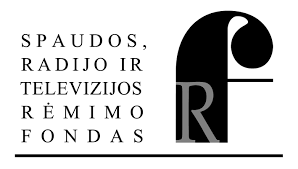 